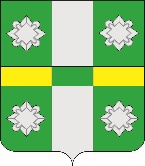 	Российская Федерация		Администрация		Тайтурского городского поселения  	Усольского муниципального района 	Иркутской области	ПОСТАНОВЛЕНИЕ	 От 29.09.2022г.								№ 338 р.п. ТайтуркаО внесении изменений в муниципальную программу «Устойчивое развитие экономической базы Тайтурского городского поселения Усольского муниципального района Иркутской области на 2020-2024 годы»В связи с уточнением перечня мероприятий и изменением цен, руководствуясь ст.179 Бюджетного кодекса РФ, в соответствии с Порядком принятия решений о разработке, формировании, утверждении, реализации и оценки эффективности реализации муниципальных программ городского поселения Тайтурского муниципального образования, утвержденным постановлением администрации городского поселения Тайтурского муниципального образования от 10.11.2017г. № 257 (ред. от 07.06.2018 года № 153), руководствуясь ст. ст. 23, 46 Устава Тайтурского городского поселения Усольского муниципального района Иркутской области, администрация Тайтурского городского поселения Усольского муниципального района Иркутской областиПОСТАНОВЛЯЕТ:1. Внести изменения в муниципальную программу «Устойчивое развитие экономической базы Тайтурского городского поселения Усольского муниципального района Иркутской области на 2020-2024 годы», утвержденную постановлением администрации городского поселения Тайтурского муниципального образования от 13.11.2019 г.  № 299 (в редакции от 12.07.2022г. № 219) (далее - Программа):1.1. Изложить в следующей редакции строку «Ресурсное обеспечение муниципальной программы» «ПАСПОРТ МУНИЦИПАЛЬНОЙ ПРОГРАММЫ»:1.2. Изложить в следующей редакции раздел 5.:«Раздел 5 Ресурсное обеспечение муниципальной программыФинансирование муниципальной программы осуществляется за счет средств бюджета Тайтурского городского поселения Усольского муниципального района Иркутской области. Общий объем финансирования составляет: 81379,53 тыс. рублей, в том числе: 2020 год –  16687,38 тыс. рублей;2021 год –  19502,80 тыс. рублей;2022 год –  16756,05 тыс. рублей;2023 год –  13588,77 тыс. рублей;2024 год –  14844,53 тыс. рублей.Объемы финансирования муниципальной программы ежегодно уточняются при формировании местного бюджета и затрат, необходимых для реализации муниципальной программы.Ресурсное обеспечение мероприятий муниципальной программы за счет средств местного бюджета прилагаются в приложении к муниципальной программе.Прогнозная (справочная) оценка ресурсного обеспечения реализации муниципальной программы за счет всех источников финансирования прилагается в приложении к муниципальной программе.»1.3.Внести изменения в таблицу 1 к муниципальной программе                                                                                                              «Устойчивое развитие экономической базы Тайтурского городского поселения Усольского муниципального района Иркутской области на 2020-2024 годы», сведения о составе и значениях целевых показателей муниципальной программы «Устойчивое развитие экономической базы Тайтурского городского поселения Усольского муниципального района Иркутской области на 2020-2024 годы» читать в следующей редакции:1.4. Внести изменения в таблицу 3 к муниципальной программе                                                                                                              «Устойчивое развитие экономической базы Тайтурского городского поселения Усольского муниципального района Иркутской области на 2020-2024 годы», Ресурсное обеспечение реализации муниципальной программы за счет средств бюджета Тайтурского городского поселения Усольского муниципального района Иркутской области «Устойчивое развитие экономической базы Тайтурского городского поселения Усольского муниципального района Иркутской области на 2020-2024 годы» читать в следующей редакции:   1.5.  Внести изменения в таблицу 4 к муниципальной программе «Устойчивое развитие экономической базы Тайтурского городского поселения Усольского муниципального района Иркутской области на 2020-2024 годы», Прогнозная (справочная) оценка ресурсного обеспечения реализации муниципальной программы за счет всех источников финансирования «Устойчивое развитие экономической базы Тайтурского городского поселения Усольского муниципального района Иркутской области на 2020-2024 годы» читать в следующей редакции:2.Строку «Ресурсное обеспечение муниципальной подпрограммы» «Паспорт муниципальной подпрограммы «Обеспечение деятельности администрации Тайтурского городского поселения Усольского муниципального района Иркутской области на 2020-2024 годы.» изложить в следующей редакции:3.1. Раздел 5. изложить в следующей редакции:«5. Ресурсное обеспечение подпрограммы Объем финансового обеспечения реализации подпрограммы за счет средств бюджета Тайтурского городского поселения Усольского муниципального района Иркутской области за весь период ее реализации составляет 70628,52 тыс. рублей, в том числе в 2020 году –14571,73 тыс. рублей, в 2021 году – 17371,95 тыс. рублей, в 2022 году – 14587,88 тыс. рублей, в 2023 году – 11420,40 тыс. рублей, в 2024 году – 12675,86 тыс. рублей. Финансирование подпрограммы в разрезе по годам, основным мероприятиям представлено в таблице 1 к подпрограмме «Обеспечение деятельности администрации Тайтурского городского поселения Усольского муниципального района Иркутской области на 2020-2024 годы»».3.2. Внести изменения в таблицу 1 к подпрограмме «Обеспечение деятельности администрации Тайтурского городского поселения Усольского муниципального района Иркутской области на 2020-2024 годы», Ресурсное обеспечение реализации подпрограммы «Обеспечение деятельности администрации Тайтурского городского поселения Усольского муниципального района Иркутской области на 2020-2024 годы» за счет средств бюджета Тайтурского городского поселения Усольского муниципального района Иркутской области источников финансирования читать в следующей редакции: 3.3. Внести изменения в таблицу 2 к подпрограмме «Обеспечение деятельности администрации Тайтурского городского поселения Усольского муниципального района Иркутской области на 2020-2024 годы», Прогнозная (справочная) оценка ресурсного обеспечения реализации подпрограммы «Обеспечение деятельности администрации Тайтурского городского поселения Усольского муниципального района Иркутской области на 2020-2024 годы» читать в следующей редакции:4. Ведущему специалисту администрации по кадровым вопросам и делопроизводству опубликовать настоящее постановление в средствах массовой информации в газете «Новости» и разместить на официальном сайте администрации Тайтурского городского поселения Усольского муниципального района Иркутской области (http://taiturka.irkmo.ru/) в информационно – телекоммуникационной сети «Интернет».5.Ответственность за выполнение Программы возложить на ведущего специалиста по бюджетно-финансовой политике администрации Тайтурского городского поселения Усольского муниципального района Иркутской области Клыш Е.В.6.Контроль за исполнением настоящего постановления оставляю за собой.Подготовил: ведущий специалист администрации по бюджетно-финансовой политике___________Е.В. Клыш«___»_________2022 г.Согласовано: главный специалист администрации по юридическим вопросам и нотариальным действиям __________ Мунтян О.В.  «___»_________2021 г.Ресурсное обеспечение муниципальной программыОбщий объем финансирования на реализацию муниципальной программы составляет 81379,53 тыс. руб. Финансирование реализации муниципальной программы осуществляется за счет средств местного бюджета. Объем бюджетных ассигнований на реализацию подпрограмм составляет:Подпрограмма «Обеспечение деятельности главы Тайтурского городского поселения Усольского муниципального района Иркутской области» на 2020-2024 годы – 10751,01 тыс. руб.;Подпрограмма «Обеспечение деятельности администрации Тайтурского городского поселения Усольского муниципального района Иркутской области» на 2020-2024 годы – 70628,52 тыс. руб.;Ресурсное обеспечение муниципальной программыОбщий объем финансирования муниципальной программы за счет средств местного бюджета составит 81379,53 тыс. руб., в том числе по годам:Ресурсное обеспечение муниципальной программы2020 год – 16687,38 тыс. руб.Ресурсное обеспечение муниципальной программы2021 год – 19502,80 тыс. руб.Ресурсное обеспечение муниципальной программы2022 год – 16756,05 тыс. руб.Ресурсное обеспечение муниципальной программы2023 год – 13588,77 тыс. руб.Ресурсное обеспечение муниципальной программы2024 год – 14844,53 тыс. руб.№ п/пНаименование подпрограммы, наименование показателяЕди-ница из-ме-ре-нияЗначение целевых показателейЗначение целевых показателейЗначение целевых показателейЗначение целевых показателейЗначение целевых показателейЗначение целевых показателейЗначение целевых показателей№ п/пНаименование подпрограммы, наименование показателяЕди-ница из-ме-ре-ния20202021202120222023202320241234556778«Обеспечение деятельности администрации Тайтурского городского поселения Усольского муниципального района Иркутской области на 2020-2024 годы»«Обеспечение деятельности администрации Тайтурского городского поселения Усольского муниципального района Иркутской области на 2020-2024 годы»«Обеспечение деятельности администрации Тайтурского городского поселения Усольского муниципального района Иркутской области на 2020-2024 годы»«Обеспечение деятельности администрации Тайтурского городского поселения Усольского муниципального района Иркутской области на 2020-2024 годы»«Обеспечение деятельности администрации Тайтурского городского поселения Усольского муниципального района Иркутской области на 2020-2024 годы»«Обеспечение деятельности администрации Тайтурского городского поселения Усольского муниципального района Иркутской области на 2020-2024 годы»«Обеспечение деятельности администрации Тайтурского городского поселения Усольского муниципального района Иркутской области на 2020-2024 годы»«Обеспечение деятельности администрации Тайтурского городского поселения Усольского муниципального района Иркутской области на 2020-2024 годы»«Обеспечение деятельности администрации Тайтурского городского поселения Усольского муниципального района Иркутской области на 2020-2024 годы»«Обеспечение деятельности администрации Тайтурского городского поселения Усольского муниципального района Иркутской области на 2020-2024 годы»«Обеспечение деятельности администрации Тайтурского городского поселения Усольского муниципального района Иркутской области на 2020-2024 годы»1.1.Отсутствие кредиторской задолженности по расчетам с контрагентами%00000001.2.Объем материальных запасов, канцелярских товаров должен обеспечивать потребность необходимую для предоставления муниципальных услуг.%100100100806060601.3.Отсутствие задолженности по уплате налогов, сборов и иных платежей в бюджет.%1001001001001001001001.4.Результат проведения инвентаризации основных средств и материальных запасов не должен выявлять излишков и недостач.%0000000I Основное мероприятие «Обеспечение финансовыми средствами резервного фонда Тайтурского городского поселения Усольского муниципального района Иркутской области» на 2020-2024 годыI Основное мероприятие «Обеспечение финансовыми средствами резервного фонда Тайтурского городского поселения Усольского муниципального района Иркутской области» на 2020-2024 годыI Основное мероприятие «Обеспечение финансовыми средствами резервного фонда Тайтурского городского поселения Усольского муниципального района Иркутской области» на 2020-2024 годыI Основное мероприятие «Обеспечение финансовыми средствами резервного фонда Тайтурского городского поселения Усольского муниципального района Иркутской области» на 2020-2024 годыI Основное мероприятие «Обеспечение финансовыми средствами резервного фонда Тайтурского городского поселения Усольского муниципального района Иркутской области» на 2020-2024 годыI Основное мероприятие «Обеспечение финансовыми средствами резервного фонда Тайтурского городского поселения Усольского муниципального района Иркутской области» на 2020-2024 годыI Основное мероприятие «Обеспечение финансовыми средствами резервного фонда Тайтурского городского поселения Усольского муниципального района Иркутской области» на 2020-2024 годыI Основное мероприятие «Обеспечение финансовыми средствами резервного фонда Тайтурского городского поселения Усольского муниципального района Иркутской области» на 2020-2024 годыI Основное мероприятие «Обеспечение финансовыми средствами резервного фонда Тайтурского городского поселения Усольского муниципального района Иркутской области» на 2020-2024 годыI Основное мероприятие «Обеспечение финансовыми средствами резервного фонда Тайтурского городского поселения Усольского муниципального района Иркутской области» на 2020-2024 годыI Основное мероприятие «Обеспечение финансовыми средствами резервного фонда Тайтурского городского поселения Усольского муниципального района Иркутской области» на 2020-2024 годы2.1Пользование средствами резервного фонда Тайтурского городского поселения Усольского муниципального района Иркутской области%0000000II Основное мероприятие «Информационное обеспечение Тайтурского городского поселения Усольского муниципального района Иркутской области» на 2020-2024 годыII Основное мероприятие «Информационное обеспечение Тайтурского городского поселения Усольского муниципального района Иркутской области» на 2020-2024 годыII Основное мероприятие «Информационное обеспечение Тайтурского городского поселения Усольского муниципального района Иркутской области» на 2020-2024 годыII Основное мероприятие «Информационное обеспечение Тайтурского городского поселения Усольского муниципального района Иркутской области» на 2020-2024 годыII Основное мероприятие «Информационное обеспечение Тайтурского городского поселения Усольского муниципального района Иркутской области» на 2020-2024 годыII Основное мероприятие «Информационное обеспечение Тайтурского городского поселения Усольского муниципального района Иркутской области» на 2020-2024 годыII Основное мероприятие «Информационное обеспечение Тайтурского городского поселения Усольского муниципального района Иркутской области» на 2020-2024 годыII Основное мероприятие «Информационное обеспечение Тайтурского городского поселения Усольского муниципального района Иркутской области» на 2020-2024 годыII Основное мероприятие «Информационное обеспечение Тайтурского городского поселения Усольского муниципального района Иркутской области» на 2020-2024 годыII Основное мероприятие «Информационное обеспечение Тайтурского городского поселения Усольского муниципального района Иркутской области» на 2020-2024 годыII Основное мероприятие «Информационное обеспечение Тайтурского городского поселения Усольского муниципального района Иркутской области» на 2020-2024 годы3.1Доля опубликованной информации о деятельности органов местного самоуправления Тайтурского городского поселения Усольского муниципального района Иркутской области%50506060606060III Основное мероприятие «Межбюджетные трансферты бюджетам муниципальных районов из бюджетов поселений и межбюджетные трансферты бюджетам поселений из бюджетов муниципальных районов на осуществление части полномочий по решению вопросов местного значения в соответствии с заключенными соглашениями на 2020-2024 годы»III Основное мероприятие «Межбюджетные трансферты бюджетам муниципальных районов из бюджетов поселений и межбюджетные трансферты бюджетам поселений из бюджетов муниципальных районов на осуществление части полномочий по решению вопросов местного значения в соответствии с заключенными соглашениями на 2020-2024 годы»III Основное мероприятие «Межбюджетные трансферты бюджетам муниципальных районов из бюджетов поселений и межбюджетные трансферты бюджетам поселений из бюджетов муниципальных районов на осуществление части полномочий по решению вопросов местного значения в соответствии с заключенными соглашениями на 2020-2024 годы»III Основное мероприятие «Межбюджетные трансферты бюджетам муниципальных районов из бюджетов поселений и межбюджетные трансферты бюджетам поселений из бюджетов муниципальных районов на осуществление части полномочий по решению вопросов местного значения в соответствии с заключенными соглашениями на 2020-2024 годы»III Основное мероприятие «Межбюджетные трансферты бюджетам муниципальных районов из бюджетов поселений и межбюджетные трансферты бюджетам поселений из бюджетов муниципальных районов на осуществление части полномочий по решению вопросов местного значения в соответствии с заключенными соглашениями на 2020-2024 годы»III Основное мероприятие «Межбюджетные трансферты бюджетам муниципальных районов из бюджетов поселений и межбюджетные трансферты бюджетам поселений из бюджетов муниципальных районов на осуществление части полномочий по решению вопросов местного значения в соответствии с заключенными соглашениями на 2020-2024 годы»III Основное мероприятие «Межбюджетные трансферты бюджетам муниципальных районов из бюджетов поселений и межбюджетные трансферты бюджетам поселений из бюджетов муниципальных районов на осуществление части полномочий по решению вопросов местного значения в соответствии с заключенными соглашениями на 2020-2024 годы»III Основное мероприятие «Межбюджетные трансферты бюджетам муниципальных районов из бюджетов поселений и межбюджетные трансферты бюджетам поселений из бюджетов муниципальных районов на осуществление части полномочий по решению вопросов местного значения в соответствии с заключенными соглашениями на 2020-2024 годы»III Основное мероприятие «Межбюджетные трансферты бюджетам муниципальных районов из бюджетов поселений и межбюджетные трансферты бюджетам поселений из бюджетов муниципальных районов на осуществление части полномочий по решению вопросов местного значения в соответствии с заключенными соглашениями на 2020-2024 годы»III Основное мероприятие «Межбюджетные трансферты бюджетам муниципальных районов из бюджетов поселений и межбюджетные трансферты бюджетам поселений из бюджетов муниципальных районов на осуществление части полномочий по решению вопросов местного значения в соответствии с заключенными соглашениями на 2020-2024 годы»III Основное мероприятие «Межбюджетные трансферты бюджетам муниципальных районов из бюджетов поселений и межбюджетные трансферты бюджетам поселений из бюджетов муниципальных районов на осуществление части полномочий по решению вопросов местного значения в соответствии с заключенными соглашениями на 2020-2024 годы»4.1Количество заключенных соглашений шт.11111IV Основное мероприятие "Доплаты к пенсиям муниципальным служащим Тайтурского городского поселения Усольского муниципального района Иркутской области " по муниципальной программе "Устойчивое развитие экономической базы Тайтурского городского поселения Усольского муниципального района Иркутской области " на 2020-2024 годыIV Основное мероприятие "Доплаты к пенсиям муниципальным служащим Тайтурского городского поселения Усольского муниципального района Иркутской области " по муниципальной программе "Устойчивое развитие экономической базы Тайтурского городского поселения Усольского муниципального района Иркутской области " на 2020-2024 годыIV Основное мероприятие "Доплаты к пенсиям муниципальным служащим Тайтурского городского поселения Усольского муниципального района Иркутской области " по муниципальной программе "Устойчивое развитие экономической базы Тайтурского городского поселения Усольского муниципального района Иркутской области " на 2020-2024 годыIV Основное мероприятие "Доплаты к пенсиям муниципальным служащим Тайтурского городского поселения Усольского муниципального района Иркутской области " по муниципальной программе "Устойчивое развитие экономической базы Тайтурского городского поселения Усольского муниципального района Иркутской области " на 2020-2024 годыIV Основное мероприятие "Доплаты к пенсиям муниципальным служащим Тайтурского городского поселения Усольского муниципального района Иркутской области " по муниципальной программе "Устойчивое развитие экономической базы Тайтурского городского поселения Усольского муниципального района Иркутской области " на 2020-2024 годыIV Основное мероприятие "Доплаты к пенсиям муниципальным служащим Тайтурского городского поселения Усольского муниципального района Иркутской области " по муниципальной программе "Устойчивое развитие экономической базы Тайтурского городского поселения Усольского муниципального района Иркутской области " на 2020-2024 годыIV Основное мероприятие "Доплаты к пенсиям муниципальным служащим Тайтурского городского поселения Усольского муниципального района Иркутской области " по муниципальной программе "Устойчивое развитие экономической базы Тайтурского городского поселения Усольского муниципального района Иркутской области " на 2020-2024 годыIV Основное мероприятие "Доплаты к пенсиям муниципальным служащим Тайтурского городского поселения Усольского муниципального района Иркутской области " по муниципальной программе "Устойчивое развитие экономической базы Тайтурского городского поселения Усольского муниципального района Иркутской области " на 2020-2024 годыIV Основное мероприятие "Доплаты к пенсиям муниципальным служащим Тайтурского городского поселения Усольского муниципального района Иркутской области " по муниципальной программе "Устойчивое развитие экономической базы Тайтурского городского поселения Усольского муниципального района Иркутской области " на 2020-2024 годыIV Основное мероприятие "Доплаты к пенсиям муниципальным служащим Тайтурского городского поселения Усольского муниципального района Иркутской области " по муниципальной программе "Устойчивое развитие экономической базы Тайтурского городского поселения Усольского муниципального района Иркутской области " на 2020-2024 годыIV Основное мероприятие "Доплаты к пенсиям муниципальным служащим Тайтурского городского поселения Усольского муниципального района Иркутской области " по муниципальной программе "Устойчивое развитие экономической базы Тайтурского городского поселения Усольского муниципального района Иркутской области " на 2020-2024 годы5.1Доплаты к пенсиям муниципальным служащим Тайтурского городского поселения Усольского муниципального района Иркутской области%100100100100100100100100100V Основное мероприятие "Профессиональная подготовка, переподготовка и повышение квалификации" на 2020-2024 годы по муниципальной программе "Устойчивое развитие экономической базы Тайтурского городского поселения Усольского муниципального района Иркутской области " на 2020-2024 годыV Основное мероприятие "Профессиональная подготовка, переподготовка и повышение квалификации" на 2020-2024 годы по муниципальной программе "Устойчивое развитие экономической базы Тайтурского городского поселения Усольского муниципального района Иркутской области " на 2020-2024 годыV Основное мероприятие "Профессиональная подготовка, переподготовка и повышение квалификации" на 2020-2024 годы по муниципальной программе "Устойчивое развитие экономической базы Тайтурского городского поселения Усольского муниципального района Иркутской области " на 2020-2024 годыV Основное мероприятие "Профессиональная подготовка, переподготовка и повышение квалификации" на 2020-2024 годы по муниципальной программе "Устойчивое развитие экономической базы Тайтурского городского поселения Усольского муниципального района Иркутской области " на 2020-2024 годыV Основное мероприятие "Профессиональная подготовка, переподготовка и повышение квалификации" на 2020-2024 годы по муниципальной программе "Устойчивое развитие экономической базы Тайтурского городского поселения Усольского муниципального района Иркутской области " на 2020-2024 годыV Основное мероприятие "Профессиональная подготовка, переподготовка и повышение квалификации" на 2020-2024 годы по муниципальной программе "Устойчивое развитие экономической базы Тайтурского городского поселения Усольского муниципального района Иркутской области " на 2020-2024 годыV Основное мероприятие "Профессиональная подготовка, переподготовка и повышение квалификации" на 2020-2024 годы по муниципальной программе "Устойчивое развитие экономической базы Тайтурского городского поселения Усольского муниципального района Иркутской области " на 2020-2024 годыV Основное мероприятие "Профессиональная подготовка, переподготовка и повышение квалификации" на 2020-2024 годы по муниципальной программе "Устойчивое развитие экономической базы Тайтурского городского поселения Усольского муниципального района Иркутской области " на 2020-2024 годыV Основное мероприятие "Профессиональная подготовка, переподготовка и повышение квалификации" на 2020-2024 годы по муниципальной программе "Устойчивое развитие экономической базы Тайтурского городского поселения Усольского муниципального района Иркутской области " на 2020-2024 годыV Основное мероприятие "Профессиональная подготовка, переподготовка и повышение квалификации" на 2020-2024 годы по муниципальной программе "Устойчивое развитие экономической базы Тайтурского городского поселения Усольского муниципального района Иркутской области " на 2020-2024 годыV Основное мероприятие "Профессиональная подготовка, переподготовка и повышение квалификации" на 2020-2024 годы по муниципальной программе "Устойчивое развитие экономической базы Тайтурского городского поселения Усольского муниципального района Иркутской области " на 2020-2024 годыV Основное мероприятие "Профессиональная подготовка, переподготовка и повышение квалификации" на 2020-2024 годы по муниципальной программе "Устойчивое развитие экономической базы Тайтурского городского поселения Усольского муниципального района Иркутской области " на 2020-2024 годыV Основное мероприятие "Профессиональная подготовка, переподготовка и повышение квалификации" на 2020-2024 годы по муниципальной программе "Устойчивое развитие экономической базы Тайтурского городского поселения Усольского муниципального района Иркутской области " на 2020-2024 годы6.1Профессиональная подготовка, переподготовка и повышение квалификации%303030303030303030№ 
п/п Наименование подпрограммы, мероприятия подпрограммы, отдельного мероприятияОтветственный исполнитель, соисполнители, участникиРасходы Тайтурского городского поселения Усольского муниципального района Иркутской области (тыс. руб.), годыРасходы Тайтурского городского поселения Усольского муниципального района Иркутской области (тыс. руб.), годыРасходы Тайтурского городского поселения Усольского муниципального района Иркутской области (тыс. руб.), годыРасходы Тайтурского городского поселения Усольского муниципального района Иркутской области (тыс. руб.), годыРасходы Тайтурского городского поселения Усольского муниципального района Иркутской области (тыс. руб.), годыРасходы Тайтурского городского поселения Усольского муниципального района Иркутской области (тыс. руб.), годыРасходы Тайтурского городского поселения Усольского муниципального района Иркутской области (тыс. руб.), годы№ 
п/п Наименование подпрограммы, мероприятия подпрограммы, отдельного мероприятияОтветственный исполнитель, соисполнители, участники20202021202220232024ВсегоВсего1234567899Муниципальная программа " Устойчивое развитие экономической базы Тайтурского городского поселения Усольского муниципального района Иркутской области на 2020-2024 годы"всего, в том числе:16687,3819502,8016756,0513588,7714844,5381379,5381379,53Муниципальная программа " Устойчивое развитие экономической базы Тайтурского городского поселения Усольского муниципального района Иркутской области на 2020-2024 годы"Администрация Тайтурского городского поселения Усольского муниципального района Иркутской области16687,3819502,8016756,0513588,7714844,5381379,5381379,53Подпрограмма         "Обеспечение деятельности главы Тайтурского городского поселения Усольского муниципального района Иркутской области на 2020-2024 годы"всего, в том числе:2115,652130,852168,172168,172168,1710751,0110751,01Подпрограмма         "Обеспечение деятельности главы Тайтурского городского поселения Усольского муниципального района Иркутской области на 2020-2024 годы"Администрация Тайтурского городского поселения Усольского муниципального района Иркутской области2115,652130,852168,172168,172168,1710751,0110751,01Мероприятие 1.1             Расходы на выплату главы в целях обеспечения выполнения функций государственными органамивсего, в том числе:2115,652130,852168,172168,172168,1710751,0110751,01Мероприятие 1.1             Расходы на выплату главы в целях обеспечения выполнения функций государственными органамиАдминистрация Тайтурского городского поселения Усольского муниципального района Иркутской области2115,652130,852168,172168,172168,1710751,0110751,01Подпрограмма        "Обеспечение деятельности администрации Тайтурского городского поселения Усольского муниципального района Иркутской области на 2020-2024 годы"всего, в том числе:14571,7317371,9514587,8811420,6012676,3670628,5270628,52Подпрограмма        "Обеспечение деятельности администрации Тайтурского городского поселения Усольского муниципального района Иркутской области на 2020-2024 годы"Администрация Тайтурского городского поселения Усольского муниципального района Иркутской области14571,7317371,9514587,8811420,6012676,3670628,5270628,52Мероприятие 2.1             Расходы на выплату персоналу в целях обеспечения выполнения функций государственными органамивсего, в том числе:12191,9313362,0611972,829494,1010749,8657770,77Мероприятие 2.1             Расходы на выплату персоналу в целях обеспечения выполнения функций государственными органамиАдминистрация Тайтурского городского поселения Усольского муниципального района Иркутской областиМероприятие 2.2              Закупка товаров, работ и услуг для муниципальных нужд и иные бюджетные ассигнованиявсего, в том числе:1922,462432,812026,141541,501541,509464,41Мероприятие 2.2              Закупка товаров, работ и услуг для муниципальных нужд и иные бюджетные ассигнованияАдминистрация Тайтурского городского поселения Усольского муниципального района Иркутской области1922,462432,812026,141541,501541,509464,41I Основное мероприятие «Обеспечение финансовыми средствами резервного фонда Тайтурского городского поселения Усольского муниципального района Иркутской области» на 2020-2024 годывсего, в том числе:0,000,00100,00100,00100,00300,00I Основное мероприятие «Обеспечение финансовыми средствами резервного фонда Тайтурского городского поселения Усольского муниципального района Иркутской области» на 2020-2024 годыАдминистрация Тайтурского городского поселения Усольского муниципального района Иркутской области0,000,00100,00100,00100,00300,00II Основное мероприятие  «Информационное обеспечение Тайтурского городского поселения Усольского муниципального района Иркутской области» на 2020-2024 годывсего, в том числе:99,68100,00100,00100,00100,00499,68II Основное мероприятие  «Информационное обеспечение Тайтурского городского поселения Усольского муниципального района Иркутской области» на 2020-2024 годыАдминистрация Тайтурского городского поселения Усольского муниципального района Иркутской области99,68100,00100,00100,00100,00499,68III Основное мероприятие  «Межбюджетные трансферты бюджетам муниципальных районов из бюджетов поселений и межбюджетные трансферты бюджетам поселений из бюджетов муниципальных районов на осуществление части полномочий по решению вопросов местного значения в соответствии с заключенными соглашениями на 2020-2024 годы»всего, в том числе:188,58188,58188,580,000,00565,74III Основное мероприятие  «Межбюджетные трансферты бюджетам муниципальных районов из бюджетов поселений и межбюджетные трансферты бюджетам поселений из бюджетов муниципальных районов на осуществление части полномочий по решению вопросов местного значения в соответствии с заключенными соглашениями на 2020-2024 годы»Администрация Тайтурского городского поселения Усольского муниципального района Иркутской области188,58188,58188,580,000,00565,74IV Основное мероприятие "Доплаты к пенсиям муниципальным служащим Тайтурского городского поселения Усольского муниципального района Иркутской области "  по муниципальной программе "Устойчивое развитие экономической базы Тайтурского городского поселения Усольского муниципального района Иркутской области " на 2020-2024 одывсего, в том числе:142,06146,92170,34155,00155,00769,32IV Основное мероприятие "Доплаты к пенсиям муниципальным служащим Тайтурского городского поселения Усольского муниципального района Иркутской области "  по муниципальной программе "Устойчивое развитие экономической базы Тайтурского городского поселения Усольского муниципального района Иркутской области " на 2020-2024 одыАдминистрация Тайтурского городского поселения Усольского муниципального района Иркутской областиV Основное мероприятие  "Профессиональная подготовка, переподготовка и повышение квалификации" на 2020-2024 годы  по муниципальной  программе "Устойчивое развитие экономической базы Тайтурского городского поселения Усольского муниципального района Иркутской области " на 2020-2024 годывсего, в том числе:27,0225,2830,0030,0030,00142,30V Основное мероприятие  "Профессиональная подготовка, переподготовка и повышение квалификации" на 2020-2024 годы  по муниципальной  программе "Устойчивое развитие экономической базы Тайтурского городского поселения Усольского муниципального района Иркутской области " на 2020-2024 годыАдминистрация Тайтурского городского поселения Усольского муниципального района Иркутской области27,0225,2830,0030,0030,00142,30VII Основное мероприятие "Проектные работы, государственная экспертиза проектной документации и результатов инженерных изысканий объекта капитального строительства: «Дом культуры со зрительным залом на 200 мест и спортивным залом, расположенный в р.п. Тайтурка Усольского района»" на 2020-2024 годы по муниципальной  программе "Устойчивое развитие экономической базы Тайтурского городского поселения Усольского муниципального района Иркутской области " на 2020-2024 годывсего, в том числе:0,001116,3000,000,001116,30VII Основное мероприятие "Проектные работы, государственная экспертиза проектной документации и результатов инженерных изысканий объекта капитального строительства: «Дом культуры со зрительным залом на 200 мест и спортивным залом, расположенный в р.п. Тайтурка Усольского района»" на 2020-2024 годы по муниципальной  программе "Устойчивое развитие экономической базы Тайтурского городского поселения Усольского муниципального района Иркутской области " на 2020-2024 годыАдминистрация Тайтурского городского поселения Усольского муниципального района Иркутской области0,001116,3000,000,001116,30№№Наименование муниципальной программы, подпрограммы, Исполнитель Источники финансированияРасходы
(тыс. руб.), годыРасходы
(тыс. руб.), годыРасходы
(тыс. руб.), годыРасходы
(тыс. руб.), годыРасходы
(тыс. руб.), годыРасходы
(тыс. руб.), годыРасходы
(тыс. руб.), годыосновного мероприятия, мероприятияосновного мероприятия, мероприятия2020 год2021 год2022 год2023 год2024 годвсего1223456789101. Муниципальная программа «Устойчивое развитие экономической базы Тайтурского городского поселения Усольского муниципального района Иркутской области 2020–2024 годы» Муниципальная программа «Устойчивое развитие экономической базы Тайтурского городского поселения Усольского муниципального района Иркутской области 2020–2024 годы»всего, в том числе:всего16687,3819502,8016756,0513588,7714844,5381379,531. Муниципальная программа «Устойчивое развитие экономической базы Тайтурского городского поселения Усольского муниципального района Иркутской области 2020–2024 годы» Муниципальная программа «Устойчивое развитие экономической базы Тайтурского городского поселения Усольского муниципального района Иркутской области 2020–2024 годы»всего, в том числе:областной бюджет (ОБ)------1. Муниципальная программа «Устойчивое развитие экономической базы Тайтурского городского поселения Усольского муниципального района Иркутской области 2020–2024 годы» Муниципальная программа «Устойчивое развитие экономической базы Тайтурского городского поселения Усольского муниципального района Иркутской области 2020–2024 годы»всего, в том числе:средства, планируемые к привлечению из федерального бюджета (ФБ)- -----1. Муниципальная программа «Устойчивое развитие экономической базы Тайтурского городского поселения Усольского муниципального района Иркутской области 2020–2024 годы» Муниципальная программа «Устойчивое развитие экономической базы Тайтурского городского поселения Усольского муниципального района Иркутской области 2020–2024 годы»всего, в том числе:местный бюджет (МБ)16687,3819502,8016756,0513588,7714844,5381379,531. Муниципальная программа «Устойчивое развитие экономической базы Тайтурского городского поселения Усольского муниципального района Иркутской области 2020–2024 годы» Муниципальная программа «Устойчивое развитие экономической базы Тайтурского городского поселения Усольского муниципального района Иркутской области 2020–2024 годы»всего, в том числе:иные источники (ИИ) ------1. Муниципальная программа «Устойчивое развитие экономической базы Тайтурского городского поселения Усольского муниципального района Иркутской области 2020–2024 годы» Муниципальная программа «Устойчивое развитие экономической базы Тайтурского городского поселения Усольского муниципального района Иркутской области 2020–2024 годы»Администрация Тайтурского городского поселения Усольского муниципального района Иркутской областивсего16687,3819502,8016756,0513588,7714844,5381379,531. Муниципальная программа «Устойчивое развитие экономической базы Тайтурского городского поселения Усольского муниципального района Иркутской области 2020–2024 годы» Муниципальная программа «Устойчивое развитие экономической базы Тайтурского городского поселения Усольского муниципального района Иркутской области 2020–2024 годы»Администрация Тайтурского городского поселения Усольского муниципального района Иркутской областиобластной бюджет (ОБ)------1. Муниципальная программа «Устойчивое развитие экономической базы Тайтурского городского поселения Усольского муниципального района Иркутской области 2020–2024 годы» Муниципальная программа «Устойчивое развитие экономической базы Тайтурского городского поселения Усольского муниципального района Иркутской области 2020–2024 годы»Администрация Тайтурского городского поселения Усольского муниципального района Иркутской областисредства, планируемые к привлечению из федерального бюджета (ФБ)- -----1. Муниципальная программа «Устойчивое развитие экономической базы Тайтурского городского поселения Усольского муниципального района Иркутской области 2020–2024 годы» Муниципальная программа «Устойчивое развитие экономической базы Тайтурского городского поселения Усольского муниципального района Иркутской области 2020–2024 годы»Администрация Тайтурского городского поселения Усольского муниципального района Иркутской областиместный бюджет (МБ)16687,3819502,8016756,0513588,7714844,5381379,531. Муниципальная программа «Устойчивое развитие экономической базы Тайтурского городского поселения Усольского муниципального района Иркутской области 2020–2024 годы» Муниципальная программа «Устойчивое развитие экономической базы Тайтурского городского поселения Усольского муниципального района Иркутской области 2020–2024 годы»Администрация Тайтурского городского поселения Усольского муниципального района Иркутской областииные источники (ИИ) ------2.Подпрограмма         "Обеспечение деятельности главы Тайтурского городского поселения Усольского муниципального района Иркутской области на 2020-2024 годы"Подпрограмма         "Обеспечение деятельности главы Тайтурского городского поселения Усольского муниципального района Иркутской области на 2020-2024 годы"всего, в том числе:всего2115,652130,852168,172168,172168,1710751,012.Подпрограмма         "Обеспечение деятельности главы Тайтурского городского поселения Усольского муниципального района Иркутской области на 2020-2024 годы"Подпрограмма         "Обеспечение деятельности главы Тайтурского городского поселения Усольского муниципального района Иркутской области на 2020-2024 годы"всего, в том числе:областной бюджет (ОБ)------2.Подпрограмма         "Обеспечение деятельности главы Тайтурского городского поселения Усольского муниципального района Иркутской области на 2020-2024 годы"Подпрограмма         "Обеспечение деятельности главы Тайтурского городского поселения Усольского муниципального района Иркутской области на 2020-2024 годы"всего, в том числе:средства, планируемые к привлечению из федерального бюджета (ФБ)- -----2.Подпрограмма         "Обеспечение деятельности главы Тайтурского городского поселения Усольского муниципального района Иркутской области на 2020-2024 годы"Подпрограмма         "Обеспечение деятельности главы Тайтурского городского поселения Усольского муниципального района Иркутской области на 2020-2024 годы"всего, в том числе:местный бюджет (МБ)2115,652130,852168,172168,172168,1710751,012.Подпрограмма         "Обеспечение деятельности главы Тайтурского городского поселения Усольского муниципального района Иркутской области на 2020-2024 годы"Подпрограмма         "Обеспечение деятельности главы Тайтурского городского поселения Усольского муниципального района Иркутской области на 2020-2024 годы"всего, в том числе:иные источники (ИИ) ------2.Подпрограмма         "Обеспечение деятельности главы Тайтурского городского поселения Усольского муниципального района Иркутской области на 2020-2024 годы"Подпрограмма         "Обеспечение деятельности главы Тайтурского городского поселения Усольского муниципального района Иркутской области на 2020-2024 годы"Администрация Тайтурского городского поселения Усольского муниципального района Иркутской областивсего2115,652130,852168,172168,172168,1710751,012.Подпрограмма         "Обеспечение деятельности главы Тайтурского городского поселения Усольского муниципального района Иркутской области на 2020-2024 годы"Подпрограмма         "Обеспечение деятельности главы Тайтурского городского поселения Усольского муниципального района Иркутской области на 2020-2024 годы"Администрация Тайтурского городского поселения Усольского муниципального района Иркутской областиобластной бюджет (ОБ)------2.Подпрограмма         "Обеспечение деятельности главы Тайтурского городского поселения Усольского муниципального района Иркутской области на 2020-2024 годы"Подпрограмма         "Обеспечение деятельности главы Тайтурского городского поселения Усольского муниципального района Иркутской области на 2020-2024 годы"Администрация Тайтурского городского поселения Усольского муниципального района Иркутской областисредства, планируемые к привлечению из федерального бюджета (ФБ)- -----2.Подпрограмма         "Обеспечение деятельности главы Тайтурского городского поселения Усольского муниципального района Иркутской области на 2020-2024 годы"Подпрограмма         "Обеспечение деятельности главы Тайтурского городского поселения Усольского муниципального района Иркутской области на 2020-2024 годы"Администрация Тайтурского городского поселения Усольского муниципального района Иркутской областиместный бюджет (МБ)2115,652130,852168,172168,172168,1710751,012.Подпрограмма         "Обеспечение деятельности главы Тайтурского городского поселения Усольского муниципального района Иркутской области на 2020-2024 годы"Подпрограмма         "Обеспечение деятельности главы Тайтурского городского поселения Усольского муниципального района Иркутской области на 2020-2024 годы"Администрация Тайтурского городского поселения Усольского муниципального района Иркутской областииные источники (ИИ) ------3.Мероприятие 1.1             Расходы на выплату главы в целях обеспечения выполнения функций государственными органамиМероприятие 1.1             Расходы на выплату главы в целях обеспечения выполнения функций государственными органамивсего, в том числе:всего2115,652130,852168,172168,172168,1710751,013.Мероприятие 1.1             Расходы на выплату главы в целях обеспечения выполнения функций государственными органамиМероприятие 1.1             Расходы на выплату главы в целях обеспечения выполнения функций государственными органамивсего, в том числе:областной бюджет (ОБ)------3.Мероприятие 1.1             Расходы на выплату главы в целях обеспечения выполнения функций государственными органамиМероприятие 1.1             Расходы на выплату главы в целях обеспечения выполнения функций государственными органамивсего, в том числе:средства, планируемые к привлечению из федерального бюджета (ФБ)- -----3.Мероприятие 1.1             Расходы на выплату главы в целях обеспечения выполнения функций государственными органамиМероприятие 1.1             Расходы на выплату главы в целях обеспечения выполнения функций государственными органамивсего, в том числе:местный бюджет (МБ)2115,652130,852168,172168,172168,1710751,013.Мероприятие 1.1             Расходы на выплату главы в целях обеспечения выполнения функций государственными органамиМероприятие 1.1             Расходы на выплату главы в целях обеспечения выполнения функций государственными органамивсего, в том числе:иные источники (ИИ) ------3.Мероприятие 1.1             Расходы на выплату главы в целях обеспечения выполнения функций государственными органамиМероприятие 1.1             Расходы на выплату главы в целях обеспечения выполнения функций государственными органамиАдминистрация Тайтурского городского поселения Усольского муниципального района Иркутской областивсего2115,652130,852168,172168,172168,1710751,013.Мероприятие 1.1             Расходы на выплату главы в целях обеспечения выполнения функций государственными органамиМероприятие 1.1             Расходы на выплату главы в целях обеспечения выполнения функций государственными органамиАдминистрация Тайтурского городского поселения Усольского муниципального района Иркутской областиобластной бюджет (ОБ)------3.Мероприятие 1.1             Расходы на выплату главы в целях обеспечения выполнения функций государственными органамиМероприятие 1.1             Расходы на выплату главы в целях обеспечения выполнения функций государственными органамиАдминистрация Тайтурского городского поселения Усольского муниципального района Иркутской областисредства, планируемые к привлечению из федерального бюджета (ФБ)- -----3.Мероприятие 1.1             Расходы на выплату главы в целях обеспечения выполнения функций государственными органамиМероприятие 1.1             Расходы на выплату главы в целях обеспечения выполнения функций государственными органамиАдминистрация Тайтурского городского поселения Усольского муниципального района Иркутской областиместный бюджет (МБ)2115,652130,852168,172168,172168,1710751,013.Мероприятие 1.1             Расходы на выплату главы в целях обеспечения выполнения функций государственными органамиМероприятие 1.1             Расходы на выплату главы в целях обеспечения выполнения функций государственными органамиАдминистрация Тайтурского городского поселения Усольского муниципального района Иркутской областииные источники (ИИ) ------4.Подпрограмма 2         "Обеспечение деятельности администрации Тайтурского городского поселения Усольского муниципального района Иркутской области на 2020-2024 годы"Подпрограмма 2         "Обеспечение деятельности администрации Тайтурского городского поселения Усольского муниципального района Иркутской области на 2020-2024 годы"всего, в том числе:всего14571,7317371,9514587,8811420,6012676,3670628,524.Подпрограмма 2         "Обеспечение деятельности администрации Тайтурского городского поселения Усольского муниципального района Иркутской области на 2020-2024 годы"Подпрограмма 2         "Обеспечение деятельности администрации Тайтурского городского поселения Усольского муниципального района Иркутской области на 2020-2024 годы"всего, в том числе:областной бюджет (ОБ)------4.Подпрограмма 2         "Обеспечение деятельности администрации Тайтурского городского поселения Усольского муниципального района Иркутской области на 2020-2024 годы"Подпрограмма 2         "Обеспечение деятельности администрации Тайтурского городского поселения Усольского муниципального района Иркутской области на 2020-2024 годы"всего, в том числе:средства, планируемые к привлечению из федерального бюджета (ФБ)- -----4.Подпрограмма 2         "Обеспечение деятельности администрации Тайтурского городского поселения Усольского муниципального района Иркутской области на 2020-2024 годы"Подпрограмма 2         "Обеспечение деятельности администрации Тайтурского городского поселения Усольского муниципального района Иркутской области на 2020-2024 годы"всего, в том числе:местный бюджет (МБ)14571,7317371,9514587,8811420,6012676,3670628,524.Подпрограмма 2         "Обеспечение деятельности администрации Тайтурского городского поселения Усольского муниципального района Иркутской области на 2020-2024 годы"Подпрограмма 2         "Обеспечение деятельности администрации Тайтурского городского поселения Усольского муниципального района Иркутской области на 2020-2024 годы"всего, в том числе:иные источники (ИИ) ------4.Подпрограмма 2         "Обеспечение деятельности администрации Тайтурского городского поселения Усольского муниципального района Иркутской области на 2020-2024 годы"Подпрограмма 2         "Обеспечение деятельности администрации Тайтурского городского поселения Усольского муниципального района Иркутской области на 2020-2024 годы"Администрация Тайтурского городского поселения Усольского муниципального района Иркутской областивсего14571,7317371,9514587,8811420,6012676,3670628,524.Подпрограмма 2         "Обеспечение деятельности администрации Тайтурского городского поселения Усольского муниципального района Иркутской области на 2020-2024 годы"Подпрограмма 2         "Обеспечение деятельности администрации Тайтурского городского поселения Усольского муниципального района Иркутской области на 2020-2024 годы"Администрация Тайтурского городского поселения Усольского муниципального района Иркутской областиобластной бюджет (ОБ)------4.Подпрограмма 2         "Обеспечение деятельности администрации Тайтурского городского поселения Усольского муниципального района Иркутской области на 2020-2024 годы"Подпрограмма 2         "Обеспечение деятельности администрации Тайтурского городского поселения Усольского муниципального района Иркутской области на 2020-2024 годы"Администрация Тайтурского городского поселения Усольского муниципального района Иркутской областисредства, планируемые к привлечению из федерального бюджета (ФБ)- -----4.Подпрограмма 2         "Обеспечение деятельности администрации Тайтурского городского поселения Усольского муниципального района Иркутской области на 2020-2024 годы"Подпрограмма 2         "Обеспечение деятельности администрации Тайтурского городского поселения Усольского муниципального района Иркутской области на 2020-2024 годы"Администрация Тайтурского городского поселения Усольского муниципального района Иркутской областиместный бюджет (МБ)14571,7317371,9514587,8811420,6012676,3670628,524.Подпрограмма 2         "Обеспечение деятельности администрации Тайтурского городского поселения Усольского муниципального района Иркутской области на 2020-2024 годы"Подпрограмма 2         "Обеспечение деятельности администрации Тайтурского городского поселения Усольского муниципального района Иркутской области на 2020-2024 годы"Администрация Тайтурского городского поселения Усольского муниципального района Иркутской областииные источники (ИИ) ------5.Мероприятие 2.1             Расходы на выплату персоналу в целях обеспечения выполнения функций государственными органамиМероприятие 2.1             Расходы на выплату персоналу в целях обеспечения выполнения функций государственными органамивсего, в том числе:всего12191,9313362,0611972,829494,1010749,8657770,775.Мероприятие 2.1             Расходы на выплату персоналу в целях обеспечения выполнения функций государственными органамиМероприятие 2.1             Расходы на выплату персоналу в целях обеспечения выполнения функций государственными органамивсего, в том числе:областной бюджет (ОБ)------5.Мероприятие 2.1             Расходы на выплату персоналу в целях обеспечения выполнения функций государственными органамиМероприятие 2.1             Расходы на выплату персоналу в целях обеспечения выполнения функций государственными органамивсего, в том числе:средства, планируемые к привлечению из федерального бюджета (ФБ)- -----5.Мероприятие 2.1             Расходы на выплату персоналу в целях обеспечения выполнения функций государственными органамиМероприятие 2.1             Расходы на выплату персоналу в целях обеспечения выполнения функций государственными органамивсего, в том числе:местный бюджет (МБ)12191,9313362,0611972,829494,1010749,8657770,775.Мероприятие 2.1             Расходы на выплату персоналу в целях обеспечения выполнения функций государственными органамиМероприятие 2.1             Расходы на выплату персоналу в целях обеспечения выполнения функций государственными органамивсего, в том числе:иные источники (ИИ) ------5.Мероприятие 2.1             Расходы на выплату персоналу в целях обеспечения выполнения функций государственными органамиМероприятие 2.1             Расходы на выплату персоналу в целях обеспечения выполнения функций государственными органамиАдминистрация Тайтурского городского поселения Усольского муниципального района Иркутской областивсего12191,9313362,0611972,829494,1010749,8657770,775.Мероприятие 2.1             Расходы на выплату персоналу в целях обеспечения выполнения функций государственными органамиМероприятие 2.1             Расходы на выплату персоналу в целях обеспечения выполнения функций государственными органамиАдминистрация Тайтурского городского поселения Усольского муниципального района Иркутской областиобластной бюджет (ОБ)------5.Мероприятие 2.1             Расходы на выплату персоналу в целях обеспечения выполнения функций государственными органамиМероприятие 2.1             Расходы на выплату персоналу в целях обеспечения выполнения функций государственными органамиАдминистрация Тайтурского городского поселения Усольского муниципального района Иркутской областисредства, планируемые к привлечению из федерального бюджета (ФБ)- -----5.Мероприятие 2.1             Расходы на выплату персоналу в целях обеспечения выполнения функций государственными органамиМероприятие 2.1             Расходы на выплату персоналу в целях обеспечения выполнения функций государственными органамиАдминистрация Тайтурского городского поселения Усольского муниципального района Иркутской областиместный бюджет (МБ)12191,9313362,0611972,829494,1010749,8657770,775.Мероприятие 2.1             Расходы на выплату персоналу в целях обеспечения выполнения функций государственными органамиМероприятие 2.1             Расходы на выплату персоналу в целях обеспечения выполнения функций государственными органамиАдминистрация Тайтурского городского поселения Усольского муниципального района Иркутской областииные источники (ИИ) ------6.Мероприятие 2.2              Закупка товаров, работ и услуг для муниципальных нужд и иные бюджетные ассигнованияМероприятие 2.2              Закупка товаров, работ и услуг для муниципальных нужд и иные бюджетные ассигнованиявсего, в том числе:всего1922,462432,812026,141541,501541,509464,416.Мероприятие 2.2              Закупка товаров, работ и услуг для муниципальных нужд и иные бюджетные ассигнованияМероприятие 2.2              Закупка товаров, работ и услуг для муниципальных нужд и иные бюджетные ассигнованиявсего, в том числе:областной бюджет (ОБ)------6.Мероприятие 2.2              Закупка товаров, работ и услуг для муниципальных нужд и иные бюджетные ассигнованияМероприятие 2.2              Закупка товаров, работ и услуг для муниципальных нужд и иные бюджетные ассигнованиявсего, в том числе:средства, планируемые к привлечению из федерального бюджета (ФБ)- -----6.Мероприятие 2.2              Закупка товаров, работ и услуг для муниципальных нужд и иные бюджетные ассигнованияМероприятие 2.2              Закупка товаров, работ и услуг для муниципальных нужд и иные бюджетные ассигнованиявсего, в том числе:местный бюджет (МБ)1922,462432,812026,141541,501541,509464,416.Мероприятие 2.2              Закупка товаров, работ и услуг для муниципальных нужд и иные бюджетные ассигнованияМероприятие 2.2              Закупка товаров, работ и услуг для муниципальных нужд и иные бюджетные ассигнованиявсего, в том числе:иные источники (ИИ) ------6.Мероприятие 2.2              Закупка товаров, работ и услуг для муниципальных нужд и иные бюджетные ассигнованияМероприятие 2.2              Закупка товаров, работ и услуг для муниципальных нужд и иные бюджетные ассигнованияАдминистрация Тайтурского городского поселения Усольского муниципального района Иркутской областивсего1922,462432,812026,141541,501541,509464,416.Мероприятие 2.2              Закупка товаров, работ и услуг для муниципальных нужд и иные бюджетные ассигнованияМероприятие 2.2              Закупка товаров, работ и услуг для муниципальных нужд и иные бюджетные ассигнованияАдминистрация Тайтурского городского поселения Усольского муниципального района Иркутской областиобластной бюджет (ОБ)------6.Мероприятие 2.2              Закупка товаров, работ и услуг для муниципальных нужд и иные бюджетные ассигнованияМероприятие 2.2              Закупка товаров, работ и услуг для муниципальных нужд и иные бюджетные ассигнованияАдминистрация Тайтурского городского поселения Усольского муниципального района Иркутской областисредства, планируемые к привлечению из федерального бюджета (ФБ)- -----6.Мероприятие 2.2              Закупка товаров, работ и услуг для муниципальных нужд и иные бюджетные ассигнованияМероприятие 2.2              Закупка товаров, работ и услуг для муниципальных нужд и иные бюджетные ассигнованияАдминистрация Тайтурского городского поселения Усольского муниципального района Иркутской областиместный бюджет (МБ)1922,462432,812026,141541,501541,509464,416.Мероприятие 2.2              Закупка товаров, работ и услуг для муниципальных нужд и иные бюджетные ассигнованияМероприятие 2.2              Закупка товаров, работ и услуг для муниципальных нужд и иные бюджетные ассигнованияАдминистрация Тайтурского городского поселения Усольского муниципального района Иркутской областииные источники (ИИ) ------7.I Основное мероприятие «Обеспечение финансовыми средствами резервного фонда Тайтурского городского поселения Усольского муниципального района Иркутской области» на 2020-2024 годыI Основное мероприятие «Обеспечение финансовыми средствами резервного фонда Тайтурского городского поселения Усольского муниципального района Иркутской области» на 2020-2024 годывсего, в том числе:всего0,000,00100,00100,00100,00300,007.I Основное мероприятие «Обеспечение финансовыми средствами резервного фонда Тайтурского городского поселения Усольского муниципального района Иркутской области» на 2020-2024 годыI Основное мероприятие «Обеспечение финансовыми средствами резервного фонда Тайтурского городского поселения Усольского муниципального района Иркутской области» на 2020-2024 годывсего, в том числе:областной бюджет (ОБ)------7.I Основное мероприятие «Обеспечение финансовыми средствами резервного фонда Тайтурского городского поселения Усольского муниципального района Иркутской области» на 2020-2024 годыI Основное мероприятие «Обеспечение финансовыми средствами резервного фонда Тайтурского городского поселения Усольского муниципального района Иркутской области» на 2020-2024 годывсего, в том числе:средства, планируемые к привлечению из федерального бюджета (ФБ)- -----7.I Основное мероприятие «Обеспечение финансовыми средствами резервного фонда Тайтурского городского поселения Усольского муниципального района Иркутской области» на 2020-2024 годыI Основное мероприятие «Обеспечение финансовыми средствами резервного фонда Тайтурского городского поселения Усольского муниципального района Иркутской области» на 2020-2024 годывсего, в том числе:местный бюджет (МБ)0,000,00100,00100,00100,00300,007.I Основное мероприятие «Обеспечение финансовыми средствами резервного фонда Тайтурского городского поселения Усольского муниципального района Иркутской области» на 2020-2024 годыI Основное мероприятие «Обеспечение финансовыми средствами резервного фонда Тайтурского городского поселения Усольского муниципального района Иркутской области» на 2020-2024 годывсего, в том числе:иные источники (ИИ) ------7.I Основное мероприятие «Обеспечение финансовыми средствами резервного фонда Тайтурского городского поселения Усольского муниципального района Иркутской области» на 2020-2024 годыI Основное мероприятие «Обеспечение финансовыми средствами резервного фонда Тайтурского городского поселения Усольского муниципального района Иркутской области» на 2020-2024 годыАдминистрация Тайтурского городского поселения Усольского муниципального района Иркутской областивсего0,000,00100,00100,00100,00300,007.I Основное мероприятие «Обеспечение финансовыми средствами резервного фонда Тайтурского городского поселения Усольского муниципального района Иркутской области» на 2020-2024 годыI Основное мероприятие «Обеспечение финансовыми средствами резервного фонда Тайтурского городского поселения Усольского муниципального района Иркутской области» на 2020-2024 годыАдминистрация Тайтурского городского поселения Усольского муниципального района Иркутской областиобластной бюджет (ОБ)------7.I Основное мероприятие «Обеспечение финансовыми средствами резервного фонда Тайтурского городского поселения Усольского муниципального района Иркутской области» на 2020-2024 годыI Основное мероприятие «Обеспечение финансовыми средствами резервного фонда Тайтурского городского поселения Усольского муниципального района Иркутской области» на 2020-2024 годыАдминистрация Тайтурского городского поселения Усольского муниципального района Иркутской областисредства, планируемые к привлечению из федерального бюджета (ФБ)- -----7.I Основное мероприятие «Обеспечение финансовыми средствами резервного фонда Тайтурского городского поселения Усольского муниципального района Иркутской области» на 2020-2024 годыI Основное мероприятие «Обеспечение финансовыми средствами резервного фонда Тайтурского городского поселения Усольского муниципального района Иркутской области» на 2020-2024 годыАдминистрация Тайтурского городского поселения Усольского муниципального района Иркутской областиместный бюджет (МБ)0,000,00100,00100,00100,00300,007.I Основное мероприятие «Обеспечение финансовыми средствами резервного фонда Тайтурского городского поселения Усольского муниципального района Иркутской области» на 2020-2024 годыI Основное мероприятие «Обеспечение финансовыми средствами резервного фонда Тайтурского городского поселения Усольского муниципального района Иркутской области» на 2020-2024 годыАдминистрация Тайтурского городского поселения Усольского муниципального района Иркутской областииные источники (ИИ) ------8.II Основное мероприятие  «Информационное обеспечение Тайтурского городского поселения Усольского муниципального района Иркутской области» на 2020-2024 годыII Основное мероприятие  «Информационное обеспечение Тайтурского городского поселения Усольского муниципального района Иркутской области» на 2020-2024 годывсего, в том числе:всего99,68100,00100,00100,00100,00499,688.II Основное мероприятие  «Информационное обеспечение Тайтурского городского поселения Усольского муниципального района Иркутской области» на 2020-2024 годыII Основное мероприятие  «Информационное обеспечение Тайтурского городского поселения Усольского муниципального района Иркутской области» на 2020-2024 годывсего, в том числе:областной бюджет (ОБ)------8.II Основное мероприятие  «Информационное обеспечение Тайтурского городского поселения Усольского муниципального района Иркутской области» на 2020-2024 годыII Основное мероприятие  «Информационное обеспечение Тайтурского городского поселения Усольского муниципального района Иркутской области» на 2020-2024 годывсего, в том числе:средства, планируемые к привлечению из федерального бюджета (ФБ)- -----8.II Основное мероприятие  «Информационное обеспечение Тайтурского городского поселения Усольского муниципального района Иркутской области» на 2020-2024 годыII Основное мероприятие  «Информационное обеспечение Тайтурского городского поселения Усольского муниципального района Иркутской области» на 2020-2024 годывсего, в том числе:местный бюджет (МБ)99,68100,00100,00100,00100,00499,688.II Основное мероприятие  «Информационное обеспечение Тайтурского городского поселения Усольского муниципального района Иркутской области» на 2020-2024 годыII Основное мероприятие  «Информационное обеспечение Тайтурского городского поселения Усольского муниципального района Иркутской области» на 2020-2024 годывсего, в том числе:иные источники (ИИ) ------8.II Основное мероприятие  «Информационное обеспечение Тайтурского городского поселения Усольского муниципального района Иркутской области» на 2020-2024 годыII Основное мероприятие  «Информационное обеспечение Тайтурского городского поселения Усольского муниципального района Иркутской области» на 2020-2024 годыАдминистрация Тайтурского городского поселения Усольского муниципального района Иркутской областивсего99,68100,00100,00100,00100,00499,688.II Основное мероприятие  «Информационное обеспечение Тайтурского городского поселения Усольского муниципального района Иркутской области» на 2020-2024 годыII Основное мероприятие  «Информационное обеспечение Тайтурского городского поселения Усольского муниципального района Иркутской области» на 2020-2024 годыАдминистрация Тайтурского городского поселения Усольского муниципального района Иркутской областиобластной бюджет (ОБ)------8.II Основное мероприятие  «Информационное обеспечение Тайтурского городского поселения Усольского муниципального района Иркутской области» на 2020-2024 годыII Основное мероприятие  «Информационное обеспечение Тайтурского городского поселения Усольского муниципального района Иркутской области» на 2020-2024 годыАдминистрация Тайтурского городского поселения Усольского муниципального района Иркутской областисредства, планируемые к привлечению из федерального бюджета (ФБ)- -----8.II Основное мероприятие  «Информационное обеспечение Тайтурского городского поселения Усольского муниципального района Иркутской области» на 2020-2024 годыII Основное мероприятие  «Информационное обеспечение Тайтурского городского поселения Усольского муниципального района Иркутской области» на 2020-2024 годыАдминистрация Тайтурского городского поселения Усольского муниципального района Иркутской областиместный бюджет (МБ)99,68100,00100,00100,00100,00499,688.II Основное мероприятие  «Информационное обеспечение Тайтурского городского поселения Усольского муниципального района Иркутской области» на 2020-2024 годыII Основное мероприятие  «Информационное обеспечение Тайтурского городского поселения Усольского муниципального района Иркутской области» на 2020-2024 годыАдминистрация Тайтурского городского поселения Усольского муниципального района Иркутской областииные источники (ИИ) ------9.III Основное мероприятие  «Межбюджетные трансферты бюджетам муниципальных районов из бюджетов поселений и межбюджетные трансферты бюджетам поселений из бюджетов муниципальных районов на осуществление части полномочий по решению вопросов местного значения в соответствии с заключенными соглашениями на 2020-2024 годы»III Основное мероприятие  «Межбюджетные трансферты бюджетам муниципальных районов из бюджетов поселений и межбюджетные трансферты бюджетам поселений из бюджетов муниципальных районов на осуществление части полномочий по решению вопросов местного значения в соответствии с заключенными соглашениями на 2020-2024 годы»всего, в том числе:всего188,58188,58188,580,000,00565,749.III Основное мероприятие  «Межбюджетные трансферты бюджетам муниципальных районов из бюджетов поселений и межбюджетные трансферты бюджетам поселений из бюджетов муниципальных районов на осуществление части полномочий по решению вопросов местного значения в соответствии с заключенными соглашениями на 2020-2024 годы»III Основное мероприятие  «Межбюджетные трансферты бюджетам муниципальных районов из бюджетов поселений и межбюджетные трансферты бюджетам поселений из бюджетов муниципальных районов на осуществление части полномочий по решению вопросов местного значения в соответствии с заключенными соглашениями на 2020-2024 годы»всего, в том числе:областной бюджет (ОБ)------9.III Основное мероприятие  «Межбюджетные трансферты бюджетам муниципальных районов из бюджетов поселений и межбюджетные трансферты бюджетам поселений из бюджетов муниципальных районов на осуществление части полномочий по решению вопросов местного значения в соответствии с заключенными соглашениями на 2020-2024 годы»III Основное мероприятие  «Межбюджетные трансферты бюджетам муниципальных районов из бюджетов поселений и межбюджетные трансферты бюджетам поселений из бюджетов муниципальных районов на осуществление части полномочий по решению вопросов местного значения в соответствии с заключенными соглашениями на 2020-2024 годы»всего, в том числе:средства, планируемые к привлечению из федерального бюджета (ФБ)- -----9.III Основное мероприятие  «Межбюджетные трансферты бюджетам муниципальных районов из бюджетов поселений и межбюджетные трансферты бюджетам поселений из бюджетов муниципальных районов на осуществление части полномочий по решению вопросов местного значения в соответствии с заключенными соглашениями на 2020-2024 годы»III Основное мероприятие  «Межбюджетные трансферты бюджетам муниципальных районов из бюджетов поселений и межбюджетные трансферты бюджетам поселений из бюджетов муниципальных районов на осуществление части полномочий по решению вопросов местного значения в соответствии с заключенными соглашениями на 2020-2024 годы»всего, в том числе:местный бюджет (МБ)188,58188,58188,580,000,00565,749.III Основное мероприятие  «Межбюджетные трансферты бюджетам муниципальных районов из бюджетов поселений и межбюджетные трансферты бюджетам поселений из бюджетов муниципальных районов на осуществление части полномочий по решению вопросов местного значения в соответствии с заключенными соглашениями на 2020-2024 годы»III Основное мероприятие  «Межбюджетные трансферты бюджетам муниципальных районов из бюджетов поселений и межбюджетные трансферты бюджетам поселений из бюджетов муниципальных районов на осуществление части полномочий по решению вопросов местного значения в соответствии с заключенными соглашениями на 2020-2024 годы»всего, в том числе:иные источники (ИИ) ------9.III Основное мероприятие  «Межбюджетные трансферты бюджетам муниципальных районов из бюджетов поселений и межбюджетные трансферты бюджетам поселений из бюджетов муниципальных районов на осуществление части полномочий по решению вопросов местного значения в соответствии с заключенными соглашениями на 2020-2024 годы»III Основное мероприятие  «Межбюджетные трансферты бюджетам муниципальных районов из бюджетов поселений и межбюджетные трансферты бюджетам поселений из бюджетов муниципальных районов на осуществление части полномочий по решению вопросов местного значения в соответствии с заключенными соглашениями на 2020-2024 годы»Администрация Тайтурского городского поселения Усольского муниципального района Иркутской областивсего188,58188,58188,580,000,00565,749.III Основное мероприятие  «Межбюджетные трансферты бюджетам муниципальных районов из бюджетов поселений и межбюджетные трансферты бюджетам поселений из бюджетов муниципальных районов на осуществление части полномочий по решению вопросов местного значения в соответствии с заключенными соглашениями на 2020-2024 годы»III Основное мероприятие  «Межбюджетные трансферты бюджетам муниципальных районов из бюджетов поселений и межбюджетные трансферты бюджетам поселений из бюджетов муниципальных районов на осуществление части полномочий по решению вопросов местного значения в соответствии с заключенными соглашениями на 2020-2024 годы»Администрация Тайтурского городского поселения Усольского муниципального района Иркутской областиобластной бюджет (ОБ)------9.III Основное мероприятие  «Межбюджетные трансферты бюджетам муниципальных районов из бюджетов поселений и межбюджетные трансферты бюджетам поселений из бюджетов муниципальных районов на осуществление части полномочий по решению вопросов местного значения в соответствии с заключенными соглашениями на 2020-2024 годы»III Основное мероприятие  «Межбюджетные трансферты бюджетам муниципальных районов из бюджетов поселений и межбюджетные трансферты бюджетам поселений из бюджетов муниципальных районов на осуществление части полномочий по решению вопросов местного значения в соответствии с заключенными соглашениями на 2020-2024 годы»Администрация Тайтурского городского поселения Усольского муниципального района Иркутской областисредства, планируемые к привлечению из федерального бюджета (ФБ)- -----9.III Основное мероприятие  «Межбюджетные трансферты бюджетам муниципальных районов из бюджетов поселений и межбюджетные трансферты бюджетам поселений из бюджетов муниципальных районов на осуществление части полномочий по решению вопросов местного значения в соответствии с заключенными соглашениями на 2020-2024 годы»III Основное мероприятие  «Межбюджетные трансферты бюджетам муниципальных районов из бюджетов поселений и межбюджетные трансферты бюджетам поселений из бюджетов муниципальных районов на осуществление части полномочий по решению вопросов местного значения в соответствии с заключенными соглашениями на 2020-2024 годы»Администрация Тайтурского городского поселения Усольского муниципального района Иркутской областиместный бюджет (МБ)188,58188,58188,580,000,00565,749.III Основное мероприятие  «Межбюджетные трансферты бюджетам муниципальных районов из бюджетов поселений и межбюджетные трансферты бюджетам поселений из бюджетов муниципальных районов на осуществление части полномочий по решению вопросов местного значения в соответствии с заключенными соглашениями на 2020-2024 годы»III Основное мероприятие  «Межбюджетные трансферты бюджетам муниципальных районов из бюджетов поселений и межбюджетные трансферты бюджетам поселений из бюджетов муниципальных районов на осуществление части полномочий по решению вопросов местного значения в соответствии с заключенными соглашениями на 2020-2024 годы»Администрация Тайтурского городского поселения Усольского муниципального района Иркутской областииные источники (ИИ) ------10.IV Основное мероприятие "Доплаты к пенсиям муниципальным служащим Тайтурского городского поселения Усольского муниципального района Иркутской области "  по муниципальной программе "Устойчивое развитие экономической базы Тайтурского городского поселения Усольского муниципального района Иркутской области на 2020-2024 годы"IV Основное мероприятие "Доплаты к пенсиям муниципальным служащим Тайтурского городского поселения Усольского муниципального района Иркутской области "  по муниципальной программе "Устойчивое развитие экономической базы Тайтурского городского поселения Усольского муниципального района Иркутской области на 2020-2024 годы"всего, в том числе:всего142,06155,00170,34155,00155,00769,3210.IV Основное мероприятие "Доплаты к пенсиям муниципальным служащим Тайтурского городского поселения Усольского муниципального района Иркутской области "  по муниципальной программе "Устойчивое развитие экономической базы Тайтурского городского поселения Усольского муниципального района Иркутской области на 2020-2024 годы"IV Основное мероприятие "Доплаты к пенсиям муниципальным служащим Тайтурского городского поселения Усольского муниципального района Иркутской области "  по муниципальной программе "Устойчивое развитие экономической базы Тайтурского городского поселения Усольского муниципального района Иркутской области на 2020-2024 годы"всего, в том числе:областной бюджет (ОБ)------10.IV Основное мероприятие "Доплаты к пенсиям муниципальным служащим Тайтурского городского поселения Усольского муниципального района Иркутской области "  по муниципальной программе "Устойчивое развитие экономической базы Тайтурского городского поселения Усольского муниципального района Иркутской области на 2020-2024 годы"IV Основное мероприятие "Доплаты к пенсиям муниципальным служащим Тайтурского городского поселения Усольского муниципального района Иркутской области "  по муниципальной программе "Устойчивое развитие экономической базы Тайтурского городского поселения Усольского муниципального района Иркутской области на 2020-2024 годы"всего, в том числе:средства, планируемые к привлечению из федерального бюджета (ФБ)- -----10.IV Основное мероприятие "Доплаты к пенсиям муниципальным служащим Тайтурского городского поселения Усольского муниципального района Иркутской области "  по муниципальной программе "Устойчивое развитие экономической базы Тайтурского городского поселения Усольского муниципального района Иркутской области на 2020-2024 годы"IV Основное мероприятие "Доплаты к пенсиям муниципальным служащим Тайтурского городского поселения Усольского муниципального района Иркутской области "  по муниципальной программе "Устойчивое развитие экономической базы Тайтурского городского поселения Усольского муниципального района Иркутской области на 2020-2024 годы"всего, в том числе:местный бюджет (МБ)142,06155,00170,34155,00155,00769,3210.IV Основное мероприятие "Доплаты к пенсиям муниципальным служащим Тайтурского городского поселения Усольского муниципального района Иркутской области "  по муниципальной программе "Устойчивое развитие экономической базы Тайтурского городского поселения Усольского муниципального района Иркутской области на 2020-2024 годы"IV Основное мероприятие "Доплаты к пенсиям муниципальным служащим Тайтурского городского поселения Усольского муниципального района Иркутской области "  по муниципальной программе "Устойчивое развитие экономической базы Тайтурского городского поселения Усольского муниципального района Иркутской области на 2020-2024 годы"всего, в том числе:иные источники (ИИ) ------10.IV Основное мероприятие "Доплаты к пенсиям муниципальным служащим Тайтурского городского поселения Усольского муниципального района Иркутской области "  по муниципальной программе "Устойчивое развитие экономической базы Тайтурского городского поселения Усольского муниципального района Иркутской области на 2020-2024 годы"IV Основное мероприятие "Доплаты к пенсиям муниципальным служащим Тайтурского городского поселения Усольского муниципального района Иркутской области "  по муниципальной программе "Устойчивое развитие экономической базы Тайтурского городского поселения Усольского муниципального района Иркутской области на 2020-2024 годы"Администрация Тайтурского городского поселения Усольского муниципального района Иркутской областивсего142,06155,00170,34155,00155,00769,3210.IV Основное мероприятие "Доплаты к пенсиям муниципальным служащим Тайтурского городского поселения Усольского муниципального района Иркутской области "  по муниципальной программе "Устойчивое развитие экономической базы Тайтурского городского поселения Усольского муниципального района Иркутской области на 2020-2024 годы"IV Основное мероприятие "Доплаты к пенсиям муниципальным служащим Тайтурского городского поселения Усольского муниципального района Иркутской области "  по муниципальной программе "Устойчивое развитие экономической базы Тайтурского городского поселения Усольского муниципального района Иркутской области на 2020-2024 годы"Администрация Тайтурского городского поселения Усольского муниципального района Иркутской областиобластной бюджет (ОБ)------10.IV Основное мероприятие "Доплаты к пенсиям муниципальным служащим Тайтурского городского поселения Усольского муниципального района Иркутской области "  по муниципальной программе "Устойчивое развитие экономической базы Тайтурского городского поселения Усольского муниципального района Иркутской области на 2020-2024 годы"IV Основное мероприятие "Доплаты к пенсиям муниципальным служащим Тайтурского городского поселения Усольского муниципального района Иркутской области "  по муниципальной программе "Устойчивое развитие экономической базы Тайтурского городского поселения Усольского муниципального района Иркутской области на 2020-2024 годы"Администрация Тайтурского городского поселения Усольского муниципального района Иркутской областисредства, планируемые к привлечению из федерального бюджета (ФБ)- -----10.IV Основное мероприятие "Доплаты к пенсиям муниципальным служащим Тайтурского городского поселения Усольского муниципального района Иркутской области "  по муниципальной программе "Устойчивое развитие экономической базы Тайтурского городского поселения Усольского муниципального района Иркутской области на 2020-2024 годы"IV Основное мероприятие "Доплаты к пенсиям муниципальным служащим Тайтурского городского поселения Усольского муниципального района Иркутской области "  по муниципальной программе "Устойчивое развитие экономической базы Тайтурского городского поселения Усольского муниципального района Иркутской области на 2020-2024 годы"Администрация Тайтурского городского поселения Усольского муниципального района Иркутской областиместный бюджет (МБ)142,06155,00170,34155,00155,00769,3210.IV Основное мероприятие "Доплаты к пенсиям муниципальным служащим Тайтурского городского поселения Усольского муниципального района Иркутской области "  по муниципальной программе "Устойчивое развитие экономической базы Тайтурского городского поселения Усольского муниципального района Иркутской области на 2020-2024 годы"IV Основное мероприятие "Доплаты к пенсиям муниципальным служащим Тайтурского городского поселения Усольского муниципального района Иркутской области "  по муниципальной программе "Устойчивое развитие экономической базы Тайтурского городского поселения Усольского муниципального района Иркутской области на 2020-2024 годы"Администрация Тайтурского городского поселения Усольского муниципального района Иркутской областииные источники (ИИ) ------11.V Основное мероприятие  "Профессиональная подготовка, переподготовка и повышение квалификации на 2020-2024 годы"  по муниципальной  программе "Устойчивое развитие экономической базы Тайтурского городского поселения Усольского муниципального района Иркутской области на 2020-2024 годы"V Основное мероприятие  "Профессиональная подготовка, переподготовка и повышение квалификации на 2020-2024 годы"  по муниципальной  программе "Устойчивое развитие экономической базы Тайтурского городского поселения Усольского муниципального района Иркутской области на 2020-2024 годы"всего, в том числе:всего27,0225,2830,0030,0030,00142,3011.V Основное мероприятие  "Профессиональная подготовка, переподготовка и повышение квалификации на 2020-2024 годы"  по муниципальной  программе "Устойчивое развитие экономической базы Тайтурского городского поселения Усольского муниципального района Иркутской области на 2020-2024 годы"V Основное мероприятие  "Профессиональная подготовка, переподготовка и повышение квалификации на 2020-2024 годы"  по муниципальной  программе "Устойчивое развитие экономической базы Тайтурского городского поселения Усольского муниципального района Иркутской области на 2020-2024 годы"всего, в том числе:областной бюджет (ОБ)------11.V Основное мероприятие  "Профессиональная подготовка, переподготовка и повышение квалификации на 2020-2024 годы"  по муниципальной  программе "Устойчивое развитие экономической базы Тайтурского городского поселения Усольского муниципального района Иркутской области на 2020-2024 годы"V Основное мероприятие  "Профессиональная подготовка, переподготовка и повышение квалификации на 2020-2024 годы"  по муниципальной  программе "Устойчивое развитие экономической базы Тайтурского городского поселения Усольского муниципального района Иркутской области на 2020-2024 годы"всего, в том числе:средства, планируемые к привлечению из федерального бюджета (ФБ)- -----11.V Основное мероприятие  "Профессиональная подготовка, переподготовка и повышение квалификации на 2020-2024 годы"  по муниципальной  программе "Устойчивое развитие экономической базы Тайтурского городского поселения Усольского муниципального района Иркутской области на 2020-2024 годы"V Основное мероприятие  "Профессиональная подготовка, переподготовка и повышение квалификации на 2020-2024 годы"  по муниципальной  программе "Устойчивое развитие экономической базы Тайтурского городского поселения Усольского муниципального района Иркутской области на 2020-2024 годы"всего, в том числе:местный бюджет (МБ)27,0225,2830,0030,0030,00142,3011.V Основное мероприятие  "Профессиональная подготовка, переподготовка и повышение квалификации на 2020-2024 годы"  по муниципальной  программе "Устойчивое развитие экономической базы Тайтурского городского поселения Усольского муниципального района Иркутской области на 2020-2024 годы"V Основное мероприятие  "Профессиональная подготовка, переподготовка и повышение квалификации на 2020-2024 годы"  по муниципальной  программе "Устойчивое развитие экономической базы Тайтурского городского поселения Усольского муниципального района Иркутской области на 2020-2024 годы"всего, в том числе:иные источники (ИИ) ------11.V Основное мероприятие  "Профессиональная подготовка, переподготовка и повышение квалификации на 2020-2024 годы"  по муниципальной  программе "Устойчивое развитие экономической базы Тайтурского городского поселения Усольского муниципального района Иркутской области на 2020-2024 годы"V Основное мероприятие  "Профессиональная подготовка, переподготовка и повышение квалификации на 2020-2024 годы"  по муниципальной  программе "Устойчивое развитие экономической базы Тайтурского городского поселения Усольского муниципального района Иркутской области на 2020-2024 годы"Администрация Тайтурского городского поселения Усольского муниципального района Иркутской областивсего27,0225,2830,0030,0030,00142,3011.V Основное мероприятие  "Профессиональная подготовка, переподготовка и повышение квалификации на 2020-2024 годы"  по муниципальной  программе "Устойчивое развитие экономической базы Тайтурского городского поселения Усольского муниципального района Иркутской области на 2020-2024 годы"V Основное мероприятие  "Профессиональная подготовка, переподготовка и повышение квалификации на 2020-2024 годы"  по муниципальной  программе "Устойчивое развитие экономической базы Тайтурского городского поселения Усольского муниципального района Иркутской области на 2020-2024 годы"Администрация Тайтурского городского поселения Усольского муниципального района Иркутской областиобластной бюджет (ОБ)------11.V Основное мероприятие  "Профессиональная подготовка, переподготовка и повышение квалификации на 2020-2024 годы"  по муниципальной  программе "Устойчивое развитие экономической базы Тайтурского городского поселения Усольского муниципального района Иркутской области на 2020-2024 годы"V Основное мероприятие  "Профессиональная подготовка, переподготовка и повышение квалификации на 2020-2024 годы"  по муниципальной  программе "Устойчивое развитие экономической базы Тайтурского городского поселения Усольского муниципального района Иркутской области на 2020-2024 годы"Администрация Тайтурского городского поселения Усольского муниципального района Иркутской областисредства, планируемые к привлечению из федерального бюджета (ФБ)- -----11.V Основное мероприятие  "Профессиональная подготовка, переподготовка и повышение квалификации на 2020-2024 годы"  по муниципальной  программе "Устойчивое развитие экономической базы Тайтурского городского поселения Усольского муниципального района Иркутской области на 2020-2024 годы"V Основное мероприятие  "Профессиональная подготовка, переподготовка и повышение квалификации на 2020-2024 годы"  по муниципальной  программе "Устойчивое развитие экономической базы Тайтурского городского поселения Усольского муниципального района Иркутской области на 2020-2024 годы"Администрация Тайтурского городского поселения Усольского муниципального района Иркутской областиместный бюджет (МБ)27,0225,2830,0030,0030,00142,3011.V Основное мероприятие  "Профессиональная подготовка, переподготовка и повышение квалификации на 2020-2024 годы"  по муниципальной  программе "Устойчивое развитие экономической базы Тайтурского городского поселения Усольского муниципального района Иркутской области на 2020-2024 годы"V Основное мероприятие  "Профессиональная подготовка, переподготовка и повышение квалификации на 2020-2024 годы"  по муниципальной  программе "Устойчивое развитие экономической базы Тайтурского городского поселения Усольского муниципального района Иркутской области на 2020-2024 годы"Администрация Тайтурского городского поселения Усольского муниципального района Иркутской областииные источники (ИИ) ------12.VII Основное мероприятие "Проектные работы, государственная экспертиза проектной документации и результатов инженерных изысканий объекта капитального строительства: «Дом культуры со зрительным залом на 200 мест и спортивным залом, расположенный в р.п. Тайтурка Усольского района»" на 2020-2024 годы по муниципальной программе "Устойчивое развитие экономической базы Тайтурского городского поселения Усольского муниципального района Иркутской области " на 2020-2024 годыVII Основное мероприятие "Проектные работы, государственная экспертиза проектной документации и результатов инженерных изысканий объекта капитального строительства: «Дом культуры со зрительным залом на 200 мест и спортивным залом, расположенный в р.п. Тайтурка Усольского района»" на 2020-2024 годы по муниципальной программе "Устойчивое развитие экономической базы Тайтурского городского поселения Усольского муниципального района Иркутской области " на 2020-2024 годывсего, в том числе:всего0,001116,300,000,000,001116,3012.VII Основное мероприятие "Проектные работы, государственная экспертиза проектной документации и результатов инженерных изысканий объекта капитального строительства: «Дом культуры со зрительным залом на 200 мест и спортивным залом, расположенный в р.п. Тайтурка Усольского района»" на 2020-2024 годы по муниципальной программе "Устойчивое развитие экономической базы Тайтурского городского поселения Усольского муниципального района Иркутской области " на 2020-2024 годыVII Основное мероприятие "Проектные работы, государственная экспертиза проектной документации и результатов инженерных изысканий объекта капитального строительства: «Дом культуры со зрительным залом на 200 мест и спортивным залом, расположенный в р.п. Тайтурка Усольского района»" на 2020-2024 годы по муниципальной программе "Устойчивое развитие экономической базы Тайтурского городского поселения Усольского муниципального района Иркутской области " на 2020-2024 годывсего, в том числе:областной бюджет (ОБ)------12.VII Основное мероприятие "Проектные работы, государственная экспертиза проектной документации и результатов инженерных изысканий объекта капитального строительства: «Дом культуры со зрительным залом на 200 мест и спортивным залом, расположенный в р.п. Тайтурка Усольского района»" на 2020-2024 годы по муниципальной программе "Устойчивое развитие экономической базы Тайтурского городского поселения Усольского муниципального района Иркутской области " на 2020-2024 годыVII Основное мероприятие "Проектные работы, государственная экспертиза проектной документации и результатов инженерных изысканий объекта капитального строительства: «Дом культуры со зрительным залом на 200 мест и спортивным залом, расположенный в р.п. Тайтурка Усольского района»" на 2020-2024 годы по муниципальной программе "Устойчивое развитие экономической базы Тайтурского городского поселения Усольского муниципального района Иркутской области " на 2020-2024 годывсего, в том числе:средства, планируемые к привлечению из федерального бюджета (ФБ)- -----12.VII Основное мероприятие "Проектные работы, государственная экспертиза проектной документации и результатов инженерных изысканий объекта капитального строительства: «Дом культуры со зрительным залом на 200 мест и спортивным залом, расположенный в р.п. Тайтурка Усольского района»" на 2020-2024 годы по муниципальной программе "Устойчивое развитие экономической базы Тайтурского городского поселения Усольского муниципального района Иркутской области " на 2020-2024 годыVII Основное мероприятие "Проектные работы, государственная экспертиза проектной документации и результатов инженерных изысканий объекта капитального строительства: «Дом культуры со зрительным залом на 200 мест и спортивным залом, расположенный в р.п. Тайтурка Усольского района»" на 2020-2024 годы по муниципальной программе "Устойчивое развитие экономической базы Тайтурского городского поселения Усольского муниципального района Иркутской области " на 2020-2024 годывсего, в том числе:местный бюджет (МБ)0,001116,300,000,000,001116,3012.VII Основное мероприятие "Проектные работы, государственная экспертиза проектной документации и результатов инженерных изысканий объекта капитального строительства: «Дом культуры со зрительным залом на 200 мест и спортивным залом, расположенный в р.п. Тайтурка Усольского района»" на 2020-2024 годы по муниципальной программе "Устойчивое развитие экономической базы Тайтурского городского поселения Усольского муниципального района Иркутской области " на 2020-2024 годыVII Основное мероприятие "Проектные работы, государственная экспертиза проектной документации и результатов инженерных изысканий объекта капитального строительства: «Дом культуры со зрительным залом на 200 мест и спортивным залом, расположенный в р.п. Тайтурка Усольского района»" на 2020-2024 годы по муниципальной программе "Устойчивое развитие экономической базы Тайтурского городского поселения Усольского муниципального района Иркутской области " на 2020-2024 годывсего, в том числе:иные источники (ИИ) ------12.VII Основное мероприятие "Проектные работы, государственная экспертиза проектной документации и результатов инженерных изысканий объекта капитального строительства: «Дом культуры со зрительным залом на 200 мест и спортивным залом, расположенный в р.п. Тайтурка Усольского района»" на 2020-2024 годы по муниципальной программе "Устойчивое развитие экономической базы Тайтурского городского поселения Усольского муниципального района Иркутской области " на 2020-2024 годыVII Основное мероприятие "Проектные работы, государственная экспертиза проектной документации и результатов инженерных изысканий объекта капитального строительства: «Дом культуры со зрительным залом на 200 мест и спортивным залом, расположенный в р.п. Тайтурка Усольского района»" на 2020-2024 годы по муниципальной программе "Устойчивое развитие экономической базы Тайтурского городского поселения Усольского муниципального района Иркутской области " на 2020-2024 годыАдминистрация городского поселения Тайтурского муниципального образо ваниявсего0,001116,300,000,000,001116,3012.VII Основное мероприятие "Проектные работы, государственная экспертиза проектной документации и результатов инженерных изысканий объекта капитального строительства: «Дом культуры со зрительным залом на 200 мест и спортивным залом, расположенный в р.п. Тайтурка Усольского района»" на 2020-2024 годы по муниципальной программе "Устойчивое развитие экономической базы Тайтурского городского поселения Усольского муниципального района Иркутской области " на 2020-2024 годыVII Основное мероприятие "Проектные работы, государственная экспертиза проектной документации и результатов инженерных изысканий объекта капитального строительства: «Дом культуры со зрительным залом на 200 мест и спортивным залом, расположенный в р.п. Тайтурка Усольского района»" на 2020-2024 годы по муниципальной программе "Устойчивое развитие экономической базы Тайтурского городского поселения Усольского муниципального района Иркутской области " на 2020-2024 годыАдминистрация городского поселения Тайтурского муниципального образо ванияобластной бюджет (ОБ)------12.VII Основное мероприятие "Проектные работы, государственная экспертиза проектной документации и результатов инженерных изысканий объекта капитального строительства: «Дом культуры со зрительным залом на 200 мест и спортивным залом, расположенный в р.п. Тайтурка Усольского района»" на 2020-2024 годы по муниципальной программе "Устойчивое развитие экономической базы Тайтурского городского поселения Усольского муниципального района Иркутской области " на 2020-2024 годыVII Основное мероприятие "Проектные работы, государственная экспертиза проектной документации и результатов инженерных изысканий объекта капитального строительства: «Дом культуры со зрительным залом на 200 мест и спортивным залом, расположенный в р.п. Тайтурка Усольского района»" на 2020-2024 годы по муниципальной программе "Устойчивое развитие экономической базы Тайтурского городского поселения Усольского муниципального района Иркутской области " на 2020-2024 годыАдминистрация городского поселения Тайтурского муниципального образо ваниясредства, планируемые к привлечению из федерального бюджета (ФБ)- -----12.VII Основное мероприятие "Проектные работы, государственная экспертиза проектной документации и результатов инженерных изысканий объекта капитального строительства: «Дом культуры со зрительным залом на 200 мест и спортивным залом, расположенный в р.п. Тайтурка Усольского района»" на 2020-2024 годы по муниципальной программе "Устойчивое развитие экономической базы Тайтурского городского поселения Усольского муниципального района Иркутской области " на 2020-2024 годыVII Основное мероприятие "Проектные работы, государственная экспертиза проектной документации и результатов инженерных изысканий объекта капитального строительства: «Дом культуры со зрительным залом на 200 мест и спортивным залом, расположенный в р.п. Тайтурка Усольского района»" на 2020-2024 годы по муниципальной программе "Устойчивое развитие экономической базы Тайтурского городского поселения Усольского муниципального района Иркутской области " на 2020-2024 годыАдминистрация городского поселения Тайтурского муниципального образо ванияместный бюджет (МБ)0,001116,300,000,000,001116,3012.VII Основное мероприятие "Проектные работы, государственная экспертиза проектной документации и результатов инженерных изысканий объекта капитального строительства: «Дом культуры со зрительным залом на 200 мест и спортивным залом, расположенный в р.п. Тайтурка Усольского района»" на 2020-2024 годы по муниципальной программе "Устойчивое развитие экономической базы Тайтурского городского поселения Усольского муниципального района Иркутской области " на 2020-2024 годыVII Основное мероприятие "Проектные работы, государственная экспертиза проектной документации и результатов инженерных изысканий объекта капитального строительства: «Дом культуры со зрительным залом на 200 мест и спортивным залом, расположенный в р.п. Тайтурка Усольского района»" на 2020-2024 годы по муниципальной программе "Устойчивое развитие экономической базы Тайтурского городского поселения Усольского муниципального района Иркутской области " на 2020-2024 годыАдминистрация городского поселения Тайтурского муниципального образо ванияиные источники (ИИ) ------Ресурсное обеспечение подпрограммыОбщий объем финансирования подпрограммы за счет средств местного бюджета составит 71073,42 тыс. руб., в том числе по годам:Ресурсное обеспечение подпрограммы2020 год – 14571,73 тыс. руб.Ресурсное обеспечение подпрограммы2021 год – 17371,95 тыс. руб.Ресурсное обеспечение подпрограммы2022 год – 15032,78 тыс. руб.Ресурсное обеспечение подпрограммы2023 год – 11420,40 тыс. руб.Ресурсное обеспечение подпрограммы2024 год – 12675,86 тыс. руб.№ 
п/п Наименование подпрограммы, мероприятия подпрограммы, отдельного мероприятияОтветственный исполнитель, соисполнители, участникиРасходы Тайтурского городского поселения Усольского муниципального района Иркутской области (тыс. руб.), годыРасходы Тайтурского городского поселения Усольского муниципального района Иркутской области (тыс. руб.), годыРасходы Тайтурского городского поселения Усольского муниципального района Иркутской области (тыс. руб.), годыРасходы Тайтурского городского поселения Усольского муниципального района Иркутской области (тыс. руб.), годыРасходы Тайтурского городского поселения Усольского муниципального района Иркутской области (тыс. руб.), годыРасходы Тайтурского городского поселения Усольского муниципального района Иркутской области (тыс. руб.), годыРасходы Тайтурского городского поселения Усольского муниципального района Иркутской области (тыс. руб.), годы№ 
п/п Наименование подпрограммы, мероприятия подпрограммы, отдельного мероприятияОтветственный исполнитель, соисполнители, участники20202021202220232024ВсегоВсего1234567899Подпрограмма        "Обеспечение деятельности администрации Тайтурского городского поселения Усольского муниципального района Иркутской области на 2020-2024 годы"всего, в том числе:14571,7317371,9514587,8811420,6012676,3670628,5270628,52Подпрограмма        "Обеспечение деятельности администрации Тайтурского городского поселения Усольского муниципального района Иркутской области на 2020-2024 годы"Администрация Тайтурского городского поселения Усольского муниципального района Иркутской области14571,7317371,9514587,8811420,6012676,3670628,5270628,52Мероприятие 2.1             Расходы на выплату персоналу в целях обеспечения выполнения функций государственными органамивсего, в том числе:12191,9313362,0611972,829494,1010749,8657770,77Мероприятие 2.1             Расходы на выплату персоналу в целях обеспечения выполнения функций государственными органамиАдминистрация Тайтурского городского поселения Усольского муниципального района Иркутской областиМероприятие 2.2              Закупка товаров, работ и услуг для муниципальных нужд и иные бюджетные ассигнованиявсего, в том числе:1922,462432,812026,141541,501541,509464,41Мероприятие 2.2              Закупка товаров, работ и услуг для муниципальных нужд и иные бюджетные ассигнованияАдминистрация Тайтурского городского поселения Усольского муниципального района Иркутской области1922,462432,812026,141541,501541,509464,41I Основное мероприятие «Обеспечение финансовыми средствами резервного фонда Тайтурского городского поселения Усольского муниципального района Иркутской области» на 2020-2024 годывсего, в том числе:0,000,00100,00100,00100,00300,00I Основное мероприятие «Обеспечение финансовыми средствами резервного фонда Тайтурского городского поселения Усольского муниципального района Иркутской области» на 2020-2024 годыАдминистрация Тайтурского городского поселения Усольского муниципального района Иркутской области0,000,00100,00100,00100,00300,00II Основное мероприятие  «Информационное обеспечение Тайтурского городского поселения Усольского муниципального района Иркутской области» на 2020-2024 годывсего, в том числе:99,68100,00100,00100,00100,00499,68II Основное мероприятие  «Информационное обеспечение Тайтурского городского поселения Усольского муниципального района Иркутской области» на 2020-2024 годыАдминистрация Тайтурского городского поселения Усольского муниципального района Иркутской области99,68100,00100,00100,00100,00499,68III Основное мероприятие  «Межбюджетные трансферты бюджетам муниципальных районов из бюджетов поселений и межбюджетные трансферты бюджетам поселений из бюджетов муниципальных районов на осуществление части полномочий по решению вопросов местного значения в соответствии с заключенными соглашениями на 2020-2024 годы»всего, в том числе:188,58188,58188,580,000,00565,74III Основное мероприятие  «Межбюджетные трансферты бюджетам муниципальных районов из бюджетов поселений и межбюджетные трансферты бюджетам поселений из бюджетов муниципальных районов на осуществление части полномочий по решению вопросов местного значения в соответствии с заключенными соглашениями на 2020-2024 годы»Администрация Тайтурского городского поселения Усольского муниципального района Иркутской области188,58188,58188,580,000,00565,74IV Основное мероприятие "Доплаты к пенсиям муниципальным служащим Тайтурского городского поселения Усольского муниципального района Иркутской области "  по муниципальной программе "Устойчивое развитие экономической базы Тайтурского городского поселения Усольского муниципального района Иркутской области " на 2020-2024 одывсего, в том числе:142,06146,92170,34155,00155,00769,32IV Основное мероприятие "Доплаты к пенсиям муниципальным служащим Тайтурского городского поселения Усольского муниципального района Иркутской области "  по муниципальной программе "Устойчивое развитие экономической базы Тайтурского городского поселения Усольского муниципального района Иркутской области " на 2020-2024 одыАдминистрация Тайтурского городского поселения Усольского муниципального района Иркутской областиV Основное мероприятие  "Профессиональная подготовка, переподготовка и повышение квалификации" на 2020-2024 годы  по муниципальной  программе "Устойчивое развитие экономической базы Тайтурского городского поселения Усольского муниципального района Иркутской области " на 2020-2024 годывсего, в том числе:27,0225,2830,0030,0030,00142,30V Основное мероприятие  "Профессиональная подготовка, переподготовка и повышение квалификации" на 2020-2024 годы  по муниципальной  программе "Устойчивое развитие экономической базы Тайтурского городского поселения Усольского муниципального района Иркутской области " на 2020-2024 годыАдминистрация Тайтурского городского поселения Усольского муниципального района Иркутской области27,0225,2830,0030,0030,00142,30VII Основное мероприятие "Проектные работы, государственная экспертиза проектной документации и результатов инженерных изысканий объекта капитального строительства: «Дом культуры со зрительным залом на 200 мест и спортивным залом, расположенный в р.п. Тайтурка Усольского района»" на 2020-2024 годы по муниципальной программе "Устойчивое развитие экономической базы Тайтурского городского поселения Усольского муниципального района Иркутской области " на 2020-2024 годывсего, в том числе:0,001116,3000,000,001116,30VII Основное мероприятие "Проектные работы, государственная экспертиза проектной документации и результатов инженерных изысканий объекта капитального строительства: «Дом культуры со зрительным залом на 200 мест и спортивным залом, расположенный в р.п. Тайтурка Усольского района»" на 2020-2024 годы по муниципальной программе "Устойчивое развитие экономической базы Тайтурского городского поселения Усольского муниципального района Иркутской области " на 2020-2024 годыАдминистрация Тайтурского городского поселения Усольского муниципального района Иркутской области0,001116,3000,000,001116,30№№Наименование муниципальной программы, подпрограммы, Исполнитель Источники финансированияРасходы
(тыс. руб.), годыРасходы
(тыс. руб.), годыРасходы
(тыс. руб.), годыРасходы
(тыс. руб.), годыРасходы
(тыс. руб.), годыРасходы
(тыс. руб.), годыРасходы
(тыс. руб.), годыосновного мероприятия, мероприятияосновного мероприятия, мероприятия2020 год2021 год2022 год2023 год2024 годвсего1223456789104.Подпрограмма 2         "Обеспечение деятельности администрации Тайтурского городского поселения Усольского муниципального района Иркутской области на 2020-2024 годы"Подпрограмма 2         "Обеспечение деятельности администрации Тайтурского городского поселения Усольского муниципального района Иркутской области на 2020-2024 годы"всего, в том числе:всего14571,7317371,9514587,8811420,6012676,3670628,524.Подпрограмма 2         "Обеспечение деятельности администрации Тайтурского городского поселения Усольского муниципального района Иркутской области на 2020-2024 годы"Подпрограмма 2         "Обеспечение деятельности администрации Тайтурского городского поселения Усольского муниципального района Иркутской области на 2020-2024 годы"всего, в том числе:областной бюджет (ОБ)------4.Подпрограмма 2         "Обеспечение деятельности администрации Тайтурского городского поселения Усольского муниципального района Иркутской области на 2020-2024 годы"Подпрограмма 2         "Обеспечение деятельности администрации Тайтурского городского поселения Усольского муниципального района Иркутской области на 2020-2024 годы"всего, в том числе:средства, планируемые к привлечению из федерального бюджета (ФБ)- -----4.Подпрограмма 2         "Обеспечение деятельности администрации Тайтурского городского поселения Усольского муниципального района Иркутской области на 2020-2024 годы"Подпрограмма 2         "Обеспечение деятельности администрации Тайтурского городского поселения Усольского муниципального района Иркутской области на 2020-2024 годы"всего, в том числе:местный бюджет (МБ)14571,7317371,9514587,8811420,6012676,3670628,524.Подпрограмма 2         "Обеспечение деятельности администрации Тайтурского городского поселения Усольского муниципального района Иркутской области на 2020-2024 годы"Подпрограмма 2         "Обеспечение деятельности администрации Тайтурского городского поселения Усольского муниципального района Иркутской области на 2020-2024 годы"всего, в том числе:иные источники (ИИ) ------4.Подпрограмма 2         "Обеспечение деятельности администрации Тайтурского городского поселения Усольского муниципального района Иркутской области на 2020-2024 годы"Подпрограмма 2         "Обеспечение деятельности администрации Тайтурского городского поселения Усольского муниципального района Иркутской области на 2020-2024 годы"Администрация Тайтурского городского поселения Усольского муниципального района Иркутской областивсего14571,7317371,9514587,8811420,6012676,3670628,524.Подпрограмма 2         "Обеспечение деятельности администрации Тайтурского городского поселения Усольского муниципального района Иркутской области на 2020-2024 годы"Подпрограмма 2         "Обеспечение деятельности администрации Тайтурского городского поселения Усольского муниципального района Иркутской области на 2020-2024 годы"Администрация Тайтурского городского поселения Усольского муниципального района Иркутской областиобластной бюджет (ОБ)------4.Подпрограмма 2         "Обеспечение деятельности администрации Тайтурского городского поселения Усольского муниципального района Иркутской области на 2020-2024 годы"Подпрограмма 2         "Обеспечение деятельности администрации Тайтурского городского поселения Усольского муниципального района Иркутской области на 2020-2024 годы"Администрация Тайтурского городского поселения Усольского муниципального района Иркутской областисредства, планируемые к привлечению из федерального бюджета (ФБ)- -----4.Подпрограмма 2         "Обеспечение деятельности администрации Тайтурского городского поселения Усольского муниципального района Иркутской области на 2020-2024 годы"Подпрограмма 2         "Обеспечение деятельности администрации Тайтурского городского поселения Усольского муниципального района Иркутской области на 2020-2024 годы"Администрация Тайтурского городского поселения Усольского муниципального района Иркутской областиместный бюджет (МБ)14571,7317371,9514587,8811420,6012676,3670628,524.Подпрограмма 2         "Обеспечение деятельности администрации Тайтурского городского поселения Усольского муниципального района Иркутской области на 2020-2024 годы"Подпрограмма 2         "Обеспечение деятельности администрации Тайтурского городского поселения Усольского муниципального района Иркутской области на 2020-2024 годы"Администрация Тайтурского городского поселения Усольского муниципального района Иркутской областииные источники (ИИ) ------5.Мероприятие 2.1             Расходы на выплату персоналу в целях обеспечения выполнения функций государственными органамиМероприятие 2.1             Расходы на выплату персоналу в целях обеспечения выполнения функций государственными органамивсего, в том числе:всего12191,9313362,0611972,829494,1010749,8657770,775.Мероприятие 2.1             Расходы на выплату персоналу в целях обеспечения выполнения функций государственными органамиМероприятие 2.1             Расходы на выплату персоналу в целях обеспечения выполнения функций государственными органамивсего, в том числе:областной бюджет (ОБ)------5.Мероприятие 2.1             Расходы на выплату персоналу в целях обеспечения выполнения функций государственными органамиМероприятие 2.1             Расходы на выплату персоналу в целях обеспечения выполнения функций государственными органамивсего, в том числе:средства, планируемые к привлечению из федерального бюджета (ФБ)- -----5.Мероприятие 2.1             Расходы на выплату персоналу в целях обеспечения выполнения функций государственными органамиМероприятие 2.1             Расходы на выплату персоналу в целях обеспечения выполнения функций государственными органамивсего, в том числе:местный бюджет (МБ)12191,9313362,0611972,829494,1010749,8657770,775.Мероприятие 2.1             Расходы на выплату персоналу в целях обеспечения выполнения функций государственными органамиМероприятие 2.1             Расходы на выплату персоналу в целях обеспечения выполнения функций государственными органамивсего, в том числе:иные источники (ИИ) ------5.Мероприятие 2.1             Расходы на выплату персоналу в целях обеспечения выполнения функций государственными органамиМероприятие 2.1             Расходы на выплату персоналу в целях обеспечения выполнения функций государственными органамиАдминистрация Тайтурского городского поселения Усольского муниципального района Иркутской областивсего12191,9313362,0611972,829494,1010749,8657770,775.Мероприятие 2.1             Расходы на выплату персоналу в целях обеспечения выполнения функций государственными органамиМероприятие 2.1             Расходы на выплату персоналу в целях обеспечения выполнения функций государственными органамиАдминистрация Тайтурского городского поселения Усольского муниципального района Иркутской областиобластной бюджет (ОБ)------5.Мероприятие 2.1             Расходы на выплату персоналу в целях обеспечения выполнения функций государственными органамиМероприятие 2.1             Расходы на выплату персоналу в целях обеспечения выполнения функций государственными органамиАдминистрация Тайтурского городского поселения Усольского муниципального района Иркутской областисредства, планируемые к привлечению из федерального бюджета (ФБ)- -----5.Мероприятие 2.1             Расходы на выплату персоналу в целях обеспечения выполнения функций государственными органамиМероприятие 2.1             Расходы на выплату персоналу в целях обеспечения выполнения функций государственными органамиАдминистрация Тайтурского городского поселения Усольского муниципального района Иркутской областиместный бюджет (МБ)12191,9313362,0611972,829494,1010749,8657770,775.Мероприятие 2.1             Расходы на выплату персоналу в целях обеспечения выполнения функций государственными органамиМероприятие 2.1             Расходы на выплату персоналу в целях обеспечения выполнения функций государственными органамиАдминистрация Тайтурского городского поселения Усольского муниципального района Иркутской областииные источники (ИИ) ------6.Мероприятие 2.2              Закупка товаров, работ и услуг для муниципальных нужд и иные бюджетные ассигнованияМероприятие 2.2              Закупка товаров, работ и услуг для муниципальных нужд и иные бюджетные ассигнованиявсего, в том числе:всего1922,462432,812026,141541,501541,509464,416.Мероприятие 2.2              Закупка товаров, работ и услуг для муниципальных нужд и иные бюджетные ассигнованияМероприятие 2.2              Закупка товаров, работ и услуг для муниципальных нужд и иные бюджетные ассигнованиявсего, в том числе:областной бюджет (ОБ)------6.Мероприятие 2.2              Закупка товаров, работ и услуг для муниципальных нужд и иные бюджетные ассигнованияМероприятие 2.2              Закупка товаров, работ и услуг для муниципальных нужд и иные бюджетные ассигнованиявсего, в том числе:средства, планируемые к привлечению из федерального бюджета (ФБ)- -----6.Мероприятие 2.2              Закупка товаров, работ и услуг для муниципальных нужд и иные бюджетные ассигнованияМероприятие 2.2              Закупка товаров, работ и услуг для муниципальных нужд и иные бюджетные ассигнованиявсего, в том числе:местный бюджет (МБ)1922,462432,812026,141541,501541,509464,416.Мероприятие 2.2              Закупка товаров, работ и услуг для муниципальных нужд и иные бюджетные ассигнованияМероприятие 2.2              Закупка товаров, работ и услуг для муниципальных нужд и иные бюджетные ассигнованиявсего, в том числе:иные источники (ИИ) ------6.Мероприятие 2.2              Закупка товаров, работ и услуг для муниципальных нужд и иные бюджетные ассигнованияМероприятие 2.2              Закупка товаров, работ и услуг для муниципальных нужд и иные бюджетные ассигнованияАдминистрация Тайтурского городского поселения Усольского муниципального района Иркутской областивсего1922,462432,812026,141541,501541,509464,416.Мероприятие 2.2              Закупка товаров, работ и услуг для муниципальных нужд и иные бюджетные ассигнованияМероприятие 2.2              Закупка товаров, работ и услуг для муниципальных нужд и иные бюджетные ассигнованияАдминистрация Тайтурского городского поселения Усольского муниципального района Иркутской областиобластной бюджет (ОБ)------6.Мероприятие 2.2              Закупка товаров, работ и услуг для муниципальных нужд и иные бюджетные ассигнованияМероприятие 2.2              Закупка товаров, работ и услуг для муниципальных нужд и иные бюджетные ассигнованияАдминистрация Тайтурского городского поселения Усольского муниципального района Иркутской областисредства, планируемые к привлечению из федерального бюджета (ФБ)- -----6.Мероприятие 2.2              Закупка товаров, работ и услуг для муниципальных нужд и иные бюджетные ассигнованияМероприятие 2.2              Закупка товаров, работ и услуг для муниципальных нужд и иные бюджетные ассигнованияАдминистрация Тайтурского городского поселения Усольского муниципального района Иркутской областиместный бюджет (МБ)1922,462432,812026,141541,501541,509464,416.Мероприятие 2.2              Закупка товаров, работ и услуг для муниципальных нужд и иные бюджетные ассигнованияМероприятие 2.2              Закупка товаров, работ и услуг для муниципальных нужд и иные бюджетные ассигнованияАдминистрация Тайтурского городского поселения Усольского муниципального района Иркутской областииные источники (ИИ) ------7.I Основное мероприятие «Обеспечение финансовыми средствами резервного фонда Тайтурского городского поселения Усольского муниципального района Иркутской области» на 2020-2024 годыI Основное мероприятие «Обеспечение финансовыми средствами резервного фонда Тайтурского городского поселения Усольского муниципального района Иркутской области» на 2020-2024 годывсего, в том числе:всего0,000,00100,00100,00100,00300,007.I Основное мероприятие «Обеспечение финансовыми средствами резервного фонда Тайтурского городского поселения Усольского муниципального района Иркутской области» на 2020-2024 годыI Основное мероприятие «Обеспечение финансовыми средствами резервного фонда Тайтурского городского поселения Усольского муниципального района Иркутской области» на 2020-2024 годывсего, в том числе:областной бюджет (ОБ)------7.I Основное мероприятие «Обеспечение финансовыми средствами резервного фонда Тайтурского городского поселения Усольского муниципального района Иркутской области» на 2020-2024 годыI Основное мероприятие «Обеспечение финансовыми средствами резервного фонда Тайтурского городского поселения Усольского муниципального района Иркутской области» на 2020-2024 годывсего, в том числе:средства, планируемые к привлечению из федерального бюджета (ФБ)- -----7.I Основное мероприятие «Обеспечение финансовыми средствами резервного фонда Тайтурского городского поселения Усольского муниципального района Иркутской области» на 2020-2024 годыI Основное мероприятие «Обеспечение финансовыми средствами резервного фонда Тайтурского городского поселения Усольского муниципального района Иркутской области» на 2020-2024 годывсего, в том числе:местный бюджет (МБ)0,000,00100,00100,00100,00300,007.I Основное мероприятие «Обеспечение финансовыми средствами резервного фонда Тайтурского городского поселения Усольского муниципального района Иркутской области» на 2020-2024 годыI Основное мероприятие «Обеспечение финансовыми средствами резервного фонда Тайтурского городского поселения Усольского муниципального района Иркутской области» на 2020-2024 годывсего, в том числе:иные источники (ИИ) ------7.I Основное мероприятие «Обеспечение финансовыми средствами резервного фонда Тайтурского городского поселения Усольского муниципального района Иркутской области» на 2020-2024 годыI Основное мероприятие «Обеспечение финансовыми средствами резервного фонда Тайтурского городского поселения Усольского муниципального района Иркутской области» на 2020-2024 годыАдминистрация Тайтурского городского поселения Усольского муниципального района Иркутской областивсего0,000,00100,00100,00100,00300,007.I Основное мероприятие «Обеспечение финансовыми средствами резервного фонда Тайтурского городского поселения Усольского муниципального района Иркутской области» на 2020-2024 годыI Основное мероприятие «Обеспечение финансовыми средствами резервного фонда Тайтурского городского поселения Усольского муниципального района Иркутской области» на 2020-2024 годыАдминистрация Тайтурского городского поселения Усольского муниципального района Иркутской областиобластной бюджет (ОБ)------7.I Основное мероприятие «Обеспечение финансовыми средствами резервного фонда Тайтурского городского поселения Усольского муниципального района Иркутской области» на 2020-2024 годыI Основное мероприятие «Обеспечение финансовыми средствами резервного фонда Тайтурского городского поселения Усольского муниципального района Иркутской области» на 2020-2024 годыАдминистрация Тайтурского городского поселения Усольского муниципального района Иркутской областисредства, планируемые к привлечению из федерального бюджета (ФБ)- -----7.I Основное мероприятие «Обеспечение финансовыми средствами резервного фонда Тайтурского городского поселения Усольского муниципального района Иркутской области» на 2020-2024 годыI Основное мероприятие «Обеспечение финансовыми средствами резервного фонда Тайтурского городского поселения Усольского муниципального района Иркутской области» на 2020-2024 годыАдминистрация Тайтурского городского поселения Усольского муниципального района Иркутской областиместный бюджет (МБ)0,000,00100,00100,00100,00300,007.I Основное мероприятие «Обеспечение финансовыми средствами резервного фонда Тайтурского городского поселения Усольского муниципального района Иркутской области» на 2020-2024 годыI Основное мероприятие «Обеспечение финансовыми средствами резервного фонда Тайтурского городского поселения Усольского муниципального района Иркутской области» на 2020-2024 годыАдминистрация Тайтурского городского поселения Усольского муниципального района Иркутской областииные источники (ИИ) ------8.II Основное мероприятие  «Информационное обеспечение Тайтурского городского поселения Усольского муниципального района Иркутской области» на 2020-2024 годыII Основное мероприятие  «Информационное обеспечение Тайтурского городского поселения Усольского муниципального района Иркутской области» на 2020-2024 годывсего, в том числе:всего99,68100,00100,00100,00100,00499,688.II Основное мероприятие  «Информационное обеспечение Тайтурского городского поселения Усольского муниципального района Иркутской области» на 2020-2024 годыII Основное мероприятие  «Информационное обеспечение Тайтурского городского поселения Усольского муниципального района Иркутской области» на 2020-2024 годывсего, в том числе:областной бюджет (ОБ)------8.II Основное мероприятие  «Информационное обеспечение Тайтурского городского поселения Усольского муниципального района Иркутской области» на 2020-2024 годыII Основное мероприятие  «Информационное обеспечение Тайтурского городского поселения Усольского муниципального района Иркутской области» на 2020-2024 годывсего, в том числе:средства, планируемые к привлечению из федерального бюджета (ФБ)- -----8.II Основное мероприятие  «Информационное обеспечение Тайтурского городского поселения Усольского муниципального района Иркутской области» на 2020-2024 годыII Основное мероприятие  «Информационное обеспечение Тайтурского городского поселения Усольского муниципального района Иркутской области» на 2020-2024 годывсего, в том числе:местный бюджет (МБ)99,68100,00100,00100,00100,00499,688.II Основное мероприятие  «Информационное обеспечение Тайтурского городского поселения Усольского муниципального района Иркутской области» на 2020-2024 годыII Основное мероприятие  «Информационное обеспечение Тайтурского городского поселения Усольского муниципального района Иркутской области» на 2020-2024 годывсего, в том числе:иные источники (ИИ) ------8.II Основное мероприятие  «Информационное обеспечение Тайтурского городского поселения Усольского муниципального района Иркутской области» на 2020-2024 годыII Основное мероприятие  «Информационное обеспечение Тайтурского городского поселения Усольского муниципального района Иркутской области» на 2020-2024 годыАдминистрация Тайтурского городского поселения Усольского муниципального района Иркутской областивсего99,68100,00100,00100,00100,00499,688.II Основное мероприятие  «Информационное обеспечение Тайтурского городского поселения Усольского муниципального района Иркутской области» на 2020-2024 годыII Основное мероприятие  «Информационное обеспечение Тайтурского городского поселения Усольского муниципального района Иркутской области» на 2020-2024 годыАдминистрация Тайтурского городского поселения Усольского муниципального района Иркутской областиобластной бюджет (ОБ)------8.II Основное мероприятие  «Информационное обеспечение Тайтурского городского поселения Усольского муниципального района Иркутской области» на 2020-2024 годыII Основное мероприятие  «Информационное обеспечение Тайтурского городского поселения Усольского муниципального района Иркутской области» на 2020-2024 годыАдминистрация Тайтурского городского поселения Усольского муниципального района Иркутской областисредства, планируемые к привлечению из федерального бюджета (ФБ)- -----8.II Основное мероприятие  «Информационное обеспечение Тайтурского городского поселения Усольского муниципального района Иркутской области» на 2020-2024 годыII Основное мероприятие  «Информационное обеспечение Тайтурского городского поселения Усольского муниципального района Иркутской области» на 2020-2024 годыАдминистрация Тайтурского городского поселения Усольского муниципального района Иркутской областиместный бюджет (МБ)99,68100,00100,00100,00100,00499,688.II Основное мероприятие  «Информационное обеспечение Тайтурского городского поселения Усольского муниципального района Иркутской области» на 2020-2024 годыII Основное мероприятие  «Информационное обеспечение Тайтурского городского поселения Усольского муниципального района Иркутской области» на 2020-2024 годыАдминистрация Тайтурского городского поселения Усольского муниципального района Иркутской областииные источники (ИИ) ------9.III Основное мероприятие  «Межбюджетные трансферты бюджетам муниципальных районов из бюджетов поселений и межбюджетные трансферты бюджетам поселений из бюджетов муниципальных районов на осуществление части полномочий по решению вопросов местного значения в соответствии с заключенными соглашениями на 2020-2024 годы»III Основное мероприятие  «Межбюджетные трансферты бюджетам муниципальных районов из бюджетов поселений и межбюджетные трансферты бюджетам поселений из бюджетов муниципальных районов на осуществление части полномочий по решению вопросов местного значения в соответствии с заключенными соглашениями на 2020-2024 годы»всего, в том числе:всего188,58188,58188,580,000,00565,749.III Основное мероприятие  «Межбюджетные трансферты бюджетам муниципальных районов из бюджетов поселений и межбюджетные трансферты бюджетам поселений из бюджетов муниципальных районов на осуществление части полномочий по решению вопросов местного значения в соответствии с заключенными соглашениями на 2020-2024 годы»III Основное мероприятие  «Межбюджетные трансферты бюджетам муниципальных районов из бюджетов поселений и межбюджетные трансферты бюджетам поселений из бюджетов муниципальных районов на осуществление части полномочий по решению вопросов местного значения в соответствии с заключенными соглашениями на 2020-2024 годы»всего, в том числе:областной бюджет (ОБ)------9.III Основное мероприятие  «Межбюджетные трансферты бюджетам муниципальных районов из бюджетов поселений и межбюджетные трансферты бюджетам поселений из бюджетов муниципальных районов на осуществление части полномочий по решению вопросов местного значения в соответствии с заключенными соглашениями на 2020-2024 годы»III Основное мероприятие  «Межбюджетные трансферты бюджетам муниципальных районов из бюджетов поселений и межбюджетные трансферты бюджетам поселений из бюджетов муниципальных районов на осуществление части полномочий по решению вопросов местного значения в соответствии с заключенными соглашениями на 2020-2024 годы»всего, в том числе:средства, планируемые к привлечению из федерального бюджета (ФБ)- -----9.III Основное мероприятие  «Межбюджетные трансферты бюджетам муниципальных районов из бюджетов поселений и межбюджетные трансферты бюджетам поселений из бюджетов муниципальных районов на осуществление части полномочий по решению вопросов местного значения в соответствии с заключенными соглашениями на 2020-2024 годы»III Основное мероприятие  «Межбюджетные трансферты бюджетам муниципальных районов из бюджетов поселений и межбюджетные трансферты бюджетам поселений из бюджетов муниципальных районов на осуществление части полномочий по решению вопросов местного значения в соответствии с заключенными соглашениями на 2020-2024 годы»всего, в том числе:местный бюджет (МБ)188,58188,58188,580,000,00565,749.III Основное мероприятие  «Межбюджетные трансферты бюджетам муниципальных районов из бюджетов поселений и межбюджетные трансферты бюджетам поселений из бюджетов муниципальных районов на осуществление части полномочий по решению вопросов местного значения в соответствии с заключенными соглашениями на 2020-2024 годы»III Основное мероприятие  «Межбюджетные трансферты бюджетам муниципальных районов из бюджетов поселений и межбюджетные трансферты бюджетам поселений из бюджетов муниципальных районов на осуществление части полномочий по решению вопросов местного значения в соответствии с заключенными соглашениями на 2020-2024 годы»всего, в том числе:иные источники (ИИ) ------9.III Основное мероприятие  «Межбюджетные трансферты бюджетам муниципальных районов из бюджетов поселений и межбюджетные трансферты бюджетам поселений из бюджетов муниципальных районов на осуществление части полномочий по решению вопросов местного значения в соответствии с заключенными соглашениями на 2020-2024 годы»III Основное мероприятие  «Межбюджетные трансферты бюджетам муниципальных районов из бюджетов поселений и межбюджетные трансферты бюджетам поселений из бюджетов муниципальных районов на осуществление части полномочий по решению вопросов местного значения в соответствии с заключенными соглашениями на 2020-2024 годы»Администрация Тайтурского городского поселения Усольского муниципального района Иркутской областивсего188,58188,58188,580,000,00565,749.III Основное мероприятие  «Межбюджетные трансферты бюджетам муниципальных районов из бюджетов поселений и межбюджетные трансферты бюджетам поселений из бюджетов муниципальных районов на осуществление части полномочий по решению вопросов местного значения в соответствии с заключенными соглашениями на 2020-2024 годы»III Основное мероприятие  «Межбюджетные трансферты бюджетам муниципальных районов из бюджетов поселений и межбюджетные трансферты бюджетам поселений из бюджетов муниципальных районов на осуществление части полномочий по решению вопросов местного значения в соответствии с заключенными соглашениями на 2020-2024 годы»Администрация Тайтурского городского поселения Усольского муниципального района Иркутской областиобластной бюджет (ОБ)------9.III Основное мероприятие  «Межбюджетные трансферты бюджетам муниципальных районов из бюджетов поселений и межбюджетные трансферты бюджетам поселений из бюджетов муниципальных районов на осуществление части полномочий по решению вопросов местного значения в соответствии с заключенными соглашениями на 2020-2024 годы»III Основное мероприятие  «Межбюджетные трансферты бюджетам муниципальных районов из бюджетов поселений и межбюджетные трансферты бюджетам поселений из бюджетов муниципальных районов на осуществление части полномочий по решению вопросов местного значения в соответствии с заключенными соглашениями на 2020-2024 годы»Администрация Тайтурского городского поселения Усольского муниципального района Иркутской областисредства, планируемые к привлечению из федерального бюджета (ФБ)- -----9.III Основное мероприятие  «Межбюджетные трансферты бюджетам муниципальных районов из бюджетов поселений и межбюджетные трансферты бюджетам поселений из бюджетов муниципальных районов на осуществление части полномочий по решению вопросов местного значения в соответствии с заключенными соглашениями на 2020-2024 годы»III Основное мероприятие  «Межбюджетные трансферты бюджетам муниципальных районов из бюджетов поселений и межбюджетные трансферты бюджетам поселений из бюджетов муниципальных районов на осуществление части полномочий по решению вопросов местного значения в соответствии с заключенными соглашениями на 2020-2024 годы»Администрация Тайтурского городского поселения Усольского муниципального района Иркутской областиместный бюджет (МБ)188,58188,58188,580,000,00565,749.III Основное мероприятие  «Межбюджетные трансферты бюджетам муниципальных районов из бюджетов поселений и межбюджетные трансферты бюджетам поселений из бюджетов муниципальных районов на осуществление части полномочий по решению вопросов местного значения в соответствии с заключенными соглашениями на 2020-2024 годы»III Основное мероприятие  «Межбюджетные трансферты бюджетам муниципальных районов из бюджетов поселений и межбюджетные трансферты бюджетам поселений из бюджетов муниципальных районов на осуществление части полномочий по решению вопросов местного значения в соответствии с заключенными соглашениями на 2020-2024 годы»Администрация Тайтурского городского поселения Усольского муниципального района Иркутской областииные источники (ИИ) ------10.IV Основное мероприятие "Доплаты к пенсиям муниципальным служащим Тайтурского городского поселения Усольского муниципального района Иркутской области "  по муниципальной программе "Устойчивое развитие экономической базы Тайтурского городского поселения Усольского муниципального района Иркутской области на 2020-2024 годы"IV Основное мероприятие "Доплаты к пенсиям муниципальным служащим Тайтурского городского поселения Усольского муниципального района Иркутской области "  по муниципальной программе "Устойчивое развитие экономической базы Тайтурского городского поселения Усольского муниципального района Иркутской области на 2020-2024 годы"всего, в том числе:всего142,06155,00170,34155,00155,00769,3210.IV Основное мероприятие "Доплаты к пенсиям муниципальным служащим Тайтурского городского поселения Усольского муниципального района Иркутской области "  по муниципальной программе "Устойчивое развитие экономической базы Тайтурского городского поселения Усольского муниципального района Иркутской области на 2020-2024 годы"IV Основное мероприятие "Доплаты к пенсиям муниципальным служащим Тайтурского городского поселения Усольского муниципального района Иркутской области "  по муниципальной программе "Устойчивое развитие экономической базы Тайтурского городского поселения Усольского муниципального района Иркутской области на 2020-2024 годы"всего, в том числе:областной бюджет (ОБ)------10.IV Основное мероприятие "Доплаты к пенсиям муниципальным служащим Тайтурского городского поселения Усольского муниципального района Иркутской области "  по муниципальной программе "Устойчивое развитие экономической базы Тайтурского городского поселения Усольского муниципального района Иркутской области на 2020-2024 годы"IV Основное мероприятие "Доплаты к пенсиям муниципальным служащим Тайтурского городского поселения Усольского муниципального района Иркутской области "  по муниципальной программе "Устойчивое развитие экономической базы Тайтурского городского поселения Усольского муниципального района Иркутской области на 2020-2024 годы"всего, в том числе:средства, планируемые к привлечению из федерального бюджета (ФБ)- -----10.IV Основное мероприятие "Доплаты к пенсиям муниципальным служащим Тайтурского городского поселения Усольского муниципального района Иркутской области "  по муниципальной программе "Устойчивое развитие экономической базы Тайтурского городского поселения Усольского муниципального района Иркутской области на 2020-2024 годы"IV Основное мероприятие "Доплаты к пенсиям муниципальным служащим Тайтурского городского поселения Усольского муниципального района Иркутской области "  по муниципальной программе "Устойчивое развитие экономической базы Тайтурского городского поселения Усольского муниципального района Иркутской области на 2020-2024 годы"всего, в том числе:местный бюджет (МБ)142,06155,00170,34155,00155,00769,3210.IV Основное мероприятие "Доплаты к пенсиям муниципальным служащим Тайтурского городского поселения Усольского муниципального района Иркутской области "  по муниципальной программе "Устойчивое развитие экономической базы Тайтурского городского поселения Усольского муниципального района Иркутской области на 2020-2024 годы"IV Основное мероприятие "Доплаты к пенсиям муниципальным служащим Тайтурского городского поселения Усольского муниципального района Иркутской области "  по муниципальной программе "Устойчивое развитие экономической базы Тайтурского городского поселения Усольского муниципального района Иркутской области на 2020-2024 годы"всего, в том числе:иные источники (ИИ) ------10.IV Основное мероприятие "Доплаты к пенсиям муниципальным служащим Тайтурского городского поселения Усольского муниципального района Иркутской области "  по муниципальной программе "Устойчивое развитие экономической базы Тайтурского городского поселения Усольского муниципального района Иркутской области на 2020-2024 годы"IV Основное мероприятие "Доплаты к пенсиям муниципальным служащим Тайтурского городского поселения Усольского муниципального района Иркутской области "  по муниципальной программе "Устойчивое развитие экономической базы Тайтурского городского поселения Усольского муниципального района Иркутской области на 2020-2024 годы"Администрация Тайтурского городского поселения Усольского муниципального района Иркутской областивсего142,06155,00170,34155,00155,00769,3210.IV Основное мероприятие "Доплаты к пенсиям муниципальным служащим Тайтурского городского поселения Усольского муниципального района Иркутской области "  по муниципальной программе "Устойчивое развитие экономической базы Тайтурского городского поселения Усольского муниципального района Иркутской области на 2020-2024 годы"IV Основное мероприятие "Доплаты к пенсиям муниципальным служащим Тайтурского городского поселения Усольского муниципального района Иркутской области "  по муниципальной программе "Устойчивое развитие экономической базы Тайтурского городского поселения Усольского муниципального района Иркутской области на 2020-2024 годы"Администрация Тайтурского городского поселения Усольского муниципального района Иркутской областиобластной бюджет (ОБ)------10.IV Основное мероприятие "Доплаты к пенсиям муниципальным служащим Тайтурского городского поселения Усольского муниципального района Иркутской области "  по муниципальной программе "Устойчивое развитие экономической базы Тайтурского городского поселения Усольского муниципального района Иркутской области на 2020-2024 годы"IV Основное мероприятие "Доплаты к пенсиям муниципальным служащим Тайтурского городского поселения Усольского муниципального района Иркутской области "  по муниципальной программе "Устойчивое развитие экономической базы Тайтурского городского поселения Усольского муниципального района Иркутской области на 2020-2024 годы"Администрация Тайтурского городского поселения Усольского муниципального района Иркутской областисредства, планируемые к привлечению из федерального бюджета (ФБ)- -----10.IV Основное мероприятие "Доплаты к пенсиям муниципальным служащим Тайтурского городского поселения Усольского муниципального района Иркутской области "  по муниципальной программе "Устойчивое развитие экономической базы Тайтурского городского поселения Усольского муниципального района Иркутской области на 2020-2024 годы"IV Основное мероприятие "Доплаты к пенсиям муниципальным служащим Тайтурского городского поселения Усольского муниципального района Иркутской области "  по муниципальной программе "Устойчивое развитие экономической базы Тайтурского городского поселения Усольского муниципального района Иркутской области на 2020-2024 годы"Администрация Тайтурского городского поселения Усольского муниципального района Иркутской областиместный бюджет (МБ)142,06155,00170,34155,00155,00769,3210.IV Основное мероприятие "Доплаты к пенсиям муниципальным служащим Тайтурского городского поселения Усольского муниципального района Иркутской области "  по муниципальной программе "Устойчивое развитие экономической базы Тайтурского городского поселения Усольского муниципального района Иркутской области на 2020-2024 годы"IV Основное мероприятие "Доплаты к пенсиям муниципальным служащим Тайтурского городского поселения Усольского муниципального района Иркутской области "  по муниципальной программе "Устойчивое развитие экономической базы Тайтурского городского поселения Усольского муниципального района Иркутской области на 2020-2024 годы"Администрация Тайтурского городского поселения Усольского муниципального района Иркутской областииные источники (ИИ) ------11.V Основное мероприятие  "Профессиональная подготовка, переподготовка и повышение квалификации на 2020-2024 годы"  по муниципальной  программе "Устойчивое развитие экономической базы Тайтурского городского поселения Усольского муниципального района Иркутской области на 2020-2024 годы"V Основное мероприятие  "Профессиональная подготовка, переподготовка и повышение квалификации на 2020-2024 годы"  по муниципальной  программе "Устойчивое развитие экономической базы Тайтурского городского поселения Усольского муниципального района Иркутской области на 2020-2024 годы"всего, в том числе:всего27,0225,2830,0030,0030,00142,3011.V Основное мероприятие  "Профессиональная подготовка, переподготовка и повышение квалификации на 2020-2024 годы"  по муниципальной  программе "Устойчивое развитие экономической базы Тайтурского городского поселения Усольского муниципального района Иркутской области на 2020-2024 годы"V Основное мероприятие  "Профессиональная подготовка, переподготовка и повышение квалификации на 2020-2024 годы"  по муниципальной  программе "Устойчивое развитие экономической базы Тайтурского городского поселения Усольского муниципального района Иркутской области на 2020-2024 годы"всего, в том числе:областной бюджет (ОБ)------11.V Основное мероприятие  "Профессиональная подготовка, переподготовка и повышение квалификации на 2020-2024 годы"  по муниципальной  программе "Устойчивое развитие экономической базы Тайтурского городского поселения Усольского муниципального района Иркутской области на 2020-2024 годы"V Основное мероприятие  "Профессиональная подготовка, переподготовка и повышение квалификации на 2020-2024 годы"  по муниципальной  программе "Устойчивое развитие экономической базы Тайтурского городского поселения Усольского муниципального района Иркутской области на 2020-2024 годы"всего, в том числе:средства, планируемые к привлечению из федерального бюджета (ФБ)- -----11.V Основное мероприятие  "Профессиональная подготовка, переподготовка и повышение квалификации на 2020-2024 годы"  по муниципальной  программе "Устойчивое развитие экономической базы Тайтурского городского поселения Усольского муниципального района Иркутской области на 2020-2024 годы"V Основное мероприятие  "Профессиональная подготовка, переподготовка и повышение квалификации на 2020-2024 годы"  по муниципальной  программе "Устойчивое развитие экономической базы Тайтурского городского поселения Усольского муниципального района Иркутской области на 2020-2024 годы"всего, в том числе:местный бюджет (МБ)27,0225,2830,0030,0030,00142,3011.V Основное мероприятие  "Профессиональная подготовка, переподготовка и повышение квалификации на 2020-2024 годы"  по муниципальной  программе "Устойчивое развитие экономической базы Тайтурского городского поселения Усольского муниципального района Иркутской области на 2020-2024 годы"V Основное мероприятие  "Профессиональная подготовка, переподготовка и повышение квалификации на 2020-2024 годы"  по муниципальной  программе "Устойчивое развитие экономической базы Тайтурского городского поселения Усольского муниципального района Иркутской области на 2020-2024 годы"всего, в том числе:иные источники (ИИ) ------11.V Основное мероприятие  "Профессиональная подготовка, переподготовка и повышение квалификации на 2020-2024 годы"  по муниципальной  программе "Устойчивое развитие экономической базы Тайтурского городского поселения Усольского муниципального района Иркутской области на 2020-2024 годы"V Основное мероприятие  "Профессиональная подготовка, переподготовка и повышение квалификации на 2020-2024 годы"  по муниципальной  программе "Устойчивое развитие экономической базы Тайтурского городского поселения Усольского муниципального района Иркутской области на 2020-2024 годы"Администрация Тайтурского городского поселения Усольского муниципального района Иркутской областивсего27,0225,2830,0030,0030,00142,3011.V Основное мероприятие  "Профессиональная подготовка, переподготовка и повышение квалификации на 2020-2024 годы"  по муниципальной  программе "Устойчивое развитие экономической базы Тайтурского городского поселения Усольского муниципального района Иркутской области на 2020-2024 годы"V Основное мероприятие  "Профессиональная подготовка, переподготовка и повышение квалификации на 2020-2024 годы"  по муниципальной  программе "Устойчивое развитие экономической базы Тайтурского городского поселения Усольского муниципального района Иркутской области на 2020-2024 годы"Администрация Тайтурского городского поселения Усольского муниципального района Иркутской областиобластной бюджет (ОБ)------11.V Основное мероприятие  "Профессиональная подготовка, переподготовка и повышение квалификации на 2020-2024 годы"  по муниципальной  программе "Устойчивое развитие экономической базы Тайтурского городского поселения Усольского муниципального района Иркутской области на 2020-2024 годы"V Основное мероприятие  "Профессиональная подготовка, переподготовка и повышение квалификации на 2020-2024 годы"  по муниципальной  программе "Устойчивое развитие экономической базы Тайтурского городского поселения Усольского муниципального района Иркутской области на 2020-2024 годы"Администрация Тайтурского городского поселения Усольского муниципального района Иркутской областисредства, планируемые к привлечению из федерального бюджета (ФБ)- -----11.V Основное мероприятие  "Профессиональная подготовка, переподготовка и повышение квалификации на 2020-2024 годы"  по муниципальной  программе "Устойчивое развитие экономической базы Тайтурского городского поселения Усольского муниципального района Иркутской области на 2020-2024 годы"V Основное мероприятие  "Профессиональная подготовка, переподготовка и повышение квалификации на 2020-2024 годы"  по муниципальной  программе "Устойчивое развитие экономической базы Тайтурского городского поселения Усольского муниципального района Иркутской области на 2020-2024 годы"Администрация Тайтурского городского поселения Усольского муниципального района Иркутской областиместный бюджет (МБ)27,0225,2830,0030,0030,00142,3011.V Основное мероприятие  "Профессиональная подготовка, переподготовка и повышение квалификации на 2020-2024 годы"  по муниципальной  программе "Устойчивое развитие экономической базы Тайтурского городского поселения Усольского муниципального района Иркутской области на 2020-2024 годы"V Основное мероприятие  "Профессиональная подготовка, переподготовка и повышение квалификации на 2020-2024 годы"  по муниципальной  программе "Устойчивое развитие экономической базы Тайтурского городского поселения Усольского муниципального района Иркутской области на 2020-2024 годы"Администрация Тайтурского городского поселения Усольского муниципального района Иркутской областииные источники (ИИ) ------12.VII Основное мероприятие "Проектные работы, государственная экспертиза проектной документации и результатов инженерных изысканий объекта капитального строительства: «Дом культуры со зрительным залом на 200 мест и спортивным залом, расположенный в р.п. Тайтурка Усольского района»" на 2020-2024 годы по муниципальной программе "Устойчивое развитие экономической базы Тайтурского городского поселения Усольского муниципального района Иркутской области " на 2020-2024 годыVII Основное мероприятие "Проектные работы, государственная экспертиза проектной документации и результатов инженерных изысканий объекта капитального строительства: «Дом культуры со зрительным залом на 200 мест и спортивным залом, расположенный в р.п. Тайтурка Усольского района»" на 2020-2024 годы по муниципальной программе "Устойчивое развитие экономической базы Тайтурского городского поселения Усольского муниципального района Иркутской области " на 2020-2024 годывсего, в том числе:всего0,001116,300,000,000,001116,3012.VII Основное мероприятие "Проектные работы, государственная экспертиза проектной документации и результатов инженерных изысканий объекта капитального строительства: «Дом культуры со зрительным залом на 200 мест и спортивным залом, расположенный в р.п. Тайтурка Усольского района»" на 2020-2024 годы по муниципальной программе "Устойчивое развитие экономической базы Тайтурского городского поселения Усольского муниципального района Иркутской области " на 2020-2024 годыVII Основное мероприятие "Проектные работы, государственная экспертиза проектной документации и результатов инженерных изысканий объекта капитального строительства: «Дом культуры со зрительным залом на 200 мест и спортивным залом, расположенный в р.п. Тайтурка Усольского района»" на 2020-2024 годы по муниципальной программе "Устойчивое развитие экономической базы Тайтурского городского поселения Усольского муниципального района Иркутской области " на 2020-2024 годывсего, в том числе:областной бюджет (ОБ)------12.VII Основное мероприятие "Проектные работы, государственная экспертиза проектной документации и результатов инженерных изысканий объекта капитального строительства: «Дом культуры со зрительным залом на 200 мест и спортивным залом, расположенный в р.п. Тайтурка Усольского района»" на 2020-2024 годы по муниципальной программе "Устойчивое развитие экономической базы Тайтурского городского поселения Усольского муниципального района Иркутской области " на 2020-2024 годыVII Основное мероприятие "Проектные работы, государственная экспертиза проектной документации и результатов инженерных изысканий объекта капитального строительства: «Дом культуры со зрительным залом на 200 мест и спортивным залом, расположенный в р.п. Тайтурка Усольского района»" на 2020-2024 годы по муниципальной программе "Устойчивое развитие экономической базы Тайтурского городского поселения Усольского муниципального района Иркутской области " на 2020-2024 годывсего, в том числе:средства, планируемые к привлечению из федерального бюджета (ФБ)- -----12.VII Основное мероприятие "Проектные работы, государственная экспертиза проектной документации и результатов инженерных изысканий объекта капитального строительства: «Дом культуры со зрительным залом на 200 мест и спортивным залом, расположенный в р.п. Тайтурка Усольского района»" на 2020-2024 годы по муниципальной программе "Устойчивое развитие экономической базы Тайтурского городского поселения Усольского муниципального района Иркутской области " на 2020-2024 годыVII Основное мероприятие "Проектные работы, государственная экспертиза проектной документации и результатов инженерных изысканий объекта капитального строительства: «Дом культуры со зрительным залом на 200 мест и спортивным залом, расположенный в р.п. Тайтурка Усольского района»" на 2020-2024 годы по муниципальной программе "Устойчивое развитие экономической базы Тайтурского городского поселения Усольского муниципального района Иркутской области " на 2020-2024 годывсего, в том числе:местный бюджет (МБ)0,001116,300,000,000,001116,3012.VII Основное мероприятие "Проектные работы, государственная экспертиза проектной документации и результатов инженерных изысканий объекта капитального строительства: «Дом культуры со зрительным залом на 200 мест и спортивным залом, расположенный в р.п. Тайтурка Усольского района»" на 2020-2024 годы по муниципальной программе "Устойчивое развитие экономической базы Тайтурского городского поселения Усольского муниципального района Иркутской области " на 2020-2024 годыVII Основное мероприятие "Проектные работы, государственная экспертиза проектной документации и результатов инженерных изысканий объекта капитального строительства: «Дом культуры со зрительным залом на 200 мест и спортивным залом, расположенный в р.п. Тайтурка Усольского района»" на 2020-2024 годы по муниципальной программе "Устойчивое развитие экономической базы Тайтурского городского поселения Усольского муниципального района Иркутской области " на 2020-2024 годывсего, в том числе:иные источники (ИИ) ------12.VII Основное мероприятие "Проектные работы, государственная экспертиза проектной документации и результатов инженерных изысканий объекта капитального строительства: «Дом культуры со зрительным залом на 200 мест и спортивным залом, расположенный в р.п. Тайтурка Усольского района»" на 2020-2024 годы по муниципальной программе "Устойчивое развитие экономической базы Тайтурского городского поселения Усольского муниципального района Иркутской области " на 2020-2024 годыVII Основное мероприятие "Проектные работы, государственная экспертиза проектной документации и результатов инженерных изысканий объекта капитального строительства: «Дом культуры со зрительным залом на 200 мест и спортивным залом, расположенный в р.п. Тайтурка Усольского района»" на 2020-2024 годы по муниципальной программе "Устойчивое развитие экономической базы Тайтурского городского поселения Усольского муниципального района Иркутской области " на 2020-2024 годыАдминистрация городского поселения Тайтурского муниципального образо ваниявсего0,001116,300,000,000,001116,3012.VII Основное мероприятие "Проектные работы, государственная экспертиза проектной документации и результатов инженерных изысканий объекта капитального строительства: «Дом культуры со зрительным залом на 200 мест и спортивным залом, расположенный в р.п. Тайтурка Усольского района»" на 2020-2024 годы по муниципальной программе "Устойчивое развитие экономической базы Тайтурского городского поселения Усольского муниципального района Иркутской области " на 2020-2024 годыVII Основное мероприятие "Проектные работы, государственная экспертиза проектной документации и результатов инженерных изысканий объекта капитального строительства: «Дом культуры со зрительным залом на 200 мест и спортивным залом, расположенный в р.п. Тайтурка Усольского района»" на 2020-2024 годы по муниципальной программе "Устойчивое развитие экономической базы Тайтурского городского поселения Усольского муниципального района Иркутской области " на 2020-2024 годыАдминистрация городского поселения Тайтурского муниципального образо ванияобластной бюджет (ОБ)------12.VII Основное мероприятие "Проектные работы, государственная экспертиза проектной документации и результатов инженерных изысканий объекта капитального строительства: «Дом культуры со зрительным залом на 200 мест и спортивным залом, расположенный в р.п. Тайтурка Усольского района»" на 2020-2024 годы по муниципальной программе "Устойчивое развитие экономической базы Тайтурского городского поселения Усольского муниципального района Иркутской области " на 2020-2024 годыVII Основное мероприятие "Проектные работы, государственная экспертиза проектной документации и результатов инженерных изысканий объекта капитального строительства: «Дом культуры со зрительным залом на 200 мест и спортивным залом, расположенный в р.п. Тайтурка Усольского района»" на 2020-2024 годы по муниципальной программе "Устойчивое развитие экономической базы Тайтурского городского поселения Усольского муниципального района Иркутской области " на 2020-2024 годыАдминистрация городского поселения Тайтурского муниципального образо ваниясредства, планируемые к привлечению из федерального бюджета (ФБ)- -----12.VII Основное мероприятие "Проектные работы, государственная экспертиза проектной документации и результатов инженерных изысканий объекта капитального строительства: «Дом культуры со зрительным залом на 200 мест и спортивным залом, расположенный в р.п. Тайтурка Усольского района»" на 2020-2024 годы по муниципальной программе "Устойчивое развитие экономической базы Тайтурского городского поселения Усольского муниципального района Иркутской области " на 2020-2024 годыVII Основное мероприятие "Проектные работы, государственная экспертиза проектной документации и результатов инженерных изысканий объекта капитального строительства: «Дом культуры со зрительным залом на 200 мест и спортивным залом, расположенный в р.п. Тайтурка Усольского района»" на 2020-2024 годы по муниципальной программе "Устойчивое развитие экономической базы Тайтурского городского поселения Усольского муниципального района Иркутской области " на 2020-2024 годыАдминистрация городского поселения Тайтурского муниципального образо ванияместный бюджет (МБ)0,001116,300,000,000,001116,3012.VII Основное мероприятие "Проектные работы, государственная экспертиза проектной документации и результатов инженерных изысканий объекта капитального строительства: «Дом культуры со зрительным залом на 200 мест и спортивным залом, расположенный в р.п. Тайтурка Усольского района»" на 2020-2024 годы по муниципальной программе "Устойчивое развитие экономической базы Тайтурского городского поселения Усольского муниципального района Иркутской области " на 2020-2024 годыVII Основное мероприятие "Проектные работы, государственная экспертиза проектной документации и результатов инженерных изысканий объекта капитального строительства: «Дом культуры со зрительным залом на 200 мест и спортивным залом, расположенный в р.п. Тайтурка Усольского района»" на 2020-2024 годы по муниципальной программе "Устойчивое развитие экономической базы Тайтурского городского поселения Усольского муниципального района Иркутской области " на 2020-2024 годыАдминистрация городского поселения Тайтурского муниципального образо ванияиные источники (ИИ) ------Глава Тайтурскогогородского поселения Усольского муниципального района Иркутской области                                                         С.В. Буяков